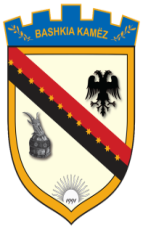 R E P U B L I K A   E   S H Q I P Ë R I S ËKËSHILLI BASHKIAK KAMËZNr._____prot.							               Kamëz, më__.__2019VENDIMNr._____, datë___.___.2019Për“ SISTEMIN E TAKSAVE DHE TARIFAT VENDORE NË BASHKINË KAMËZ” Këshilli Bashkiak Kamëz, i mbledhur sot më datë___.___.2019, Pasi mori në shqyrtim Projekt-Vendimin Nr.105 datë 16.12.2019 dhe relacionin Nr 105/1 date 16.12.2019, mbështetur në gërmën "f”, të nenit 54 të Ligjit nr.139/2015, datë 17.12.2015, "Për Vetëqeverisjen Vendore"; Ligjin nr. 68/2017 “Për financat e vetëqeverisjes vendore, Ligjin nr. 9632 "Për Sistemin e Taksave Vendore" i ndryshuar,VKM-në nr. 132, datë 07.03.2018 “Për metodologjinë për përcaktimin e vlerës së taksueshme të pasurisë së paluajtshme “ndërtesa”...., i ndryshuar, Udhëzimit të Ministrit të Financave nr. 32, datë 31.12.2013"Për Tatimin e Thjeshtuar mbi Fitimin e biznesit të vogël",i ndryshuar, Ligjin nr.8438, datë 28.12.1998 Për Tatimin mbi të Ardhurat” i ndryshuar, Ligjin nr.9920, datë 19.05.2008 “Për Proçedurat Tatimore në Republikën e Shqipërisë” i ndryshuar, Udhëzimit nr.24 datë 02.09.2008 Për Proçedurat Tatimore në Republikën e Shqipërisë”i ndryshuar, Ligji nr. 9723, datë 03.05.2007 “Për qendrën Kombëtare të Regjistrimit”, i ndryshuar Ligjin nr.10081,datë 23.02.2009 “Për Liçencat,Autorizimet dhe Lejet në Republikën e Shipërisë”, i ndryshuar, Ligjin nr.44/2015 “Kodi i Procedurave Administrative të Republikës së Shqipërisë”, i ndryshuar, Ligjin Nr. 115/2014 "Për Ndarjen Administrative Territoriale të Njësive të Qeverisjes Vendore në Republikën e Shqipërisë", Ligjin nr.107/2014 datë 31.07.2014, “Për Planifikimin e Territorit” i ndryshuar, VKM nr.408 datë 13.05.2015, “Për Miratimin e Rregullores së Zhvillimit të Territorit” i ndryshuar, Ligjin nr. 9482 datë 03.04.2006 “Për Legalizimin Urbanizimin dhe Integrimin e Ndërtimeve pa Leje”, i ndryshuar, Ligjin nr.10465, datë 29.09.2011 “Për Shërbimin Veterinar në Republikën e Shqipërisë”,i ndryshuar, Ligjin 152/2015 “Për Shërbimin e Mbrojtjes nga Zjarri dhe Shpëtimin”, Ligjin nr.9385,date 04.05.2005 “Për Pyjet dhe Shërbimin Pyjor”,i ndryshuar, Ligjin nr.9693,datë19.03.2007 “Për Fondin Kullosor” i ndryshuar, Ligjin10279 datë 20.05.2010 “Për Kundravajtjet Administrative” Ligjin nr. 119/2014 “Për të drejtën e informimit, Ligjin nr. 10 433, datë 16.6.2011 "Për inspektimin në Republikën e Shqipërisë", Ligjin nr. 9774, datë 12.07.2007 “Për administrimin dhe vlerësimin e zhurmës në mjedis”, i ndryshuar; pas relacionit te paraqitur nga Drejtoria e Taksave dhe Tarifave Vendore ku përfshihen edhe propozimet me shkrim të bëra nga drejtoritë e tjera në Bashki sipas funksioneve që ato kanë . Këshilli Bashkiak Kamëz:VENDOSI:-Të miratojë Sitemin e Taksave dhe Tarifave Vendore  në Bashkine  Kamëz si vijon:Miratimin e paketës fiskale për vitin 2020 si më poshtë vijon:A. TAKSAT VENDOREPAKETA FISKALE (TAKSAT, TARIFAT VENDORE PËR BIZNESIN DHE FAMILJARËT) PËR VITIN USHTRIMOR.Llojet, baza tatimore,kategorizimetdhenënkategorizimet,këstet epagimit,kohaekryerjessë tyre,kushtetlehtësuesedheagjentitatimor.Çfarë prezanton paketa fiskale? Prezanton propozimet për sistemin e ri të taksave dhe tarifave që ne duam të zbatojmë për periudhën në vazhdim, duke qenë në linjë dhe në zbatim me prioritetet e strategjisë së zhvillimit te Bashkisë Kamëz dhe Planit të Zhvillimit të territorit. Propozimet konsistojnë në përmirësime teknike dhe proceduriale, per përgatitjen e një pakete fiskale të integruar, gjithëpërfshirëse dhe afatgjatë. Në mënyrë të përmbledhur kjo paketë fiskale synon: a) Hartimin e një pakete fiskale të integruar; b) Rishikimin e kornizës ligjore me qëllim përcaktimin e saktë të taksave, tarifave dhe çdo pagese tjetër që ndikon në buxhetet vendore dhe për të cilat njësia vendore duhet të arkëtojë të ardhura; c) Saktësimin e procedurave, afateve, aktorëve, veprimeve, përgjegjësive për çdo taksë dhe tarifë, pjesë e kësaj pakete fiskale. Përcaktimi i saktë i të gjithë elementëve të lidhur me menaxhimin do të pasurojë akoma më tej dhe do të vendosë një bazë të fortë për ndërtimin e një sistemi fiskal efiçent dhe transparent; d) Përcaktimin e qartë dhe ndarjen në seksione të taksave nga tarifat. Çdo taksë dhe tarifë do të detajohet duke patur në konsideratë elementët: Taksim i drejtë; Tarifim mbështetur në kosto; Klasifikim i biznesit, lloji i aktivitetit; Qartësimi dhe përcaktimi i taksave apo tarifave që aplikohen për kategorinë e familjeve; PËRKUFIZIME Paketa fiskale përcakton nivelin e taksave dhe tarifave vendore, proçedurat dhe strukturat e ngarkuara të Bashkisë Kamëz për vjeljen e tyre. “Taksë” është pagesa e detyrueshme dhe e pakthyeshme në buxhetin e shtetit apo në buxhetin e organeve të qeverisjes vendore, e vendosur me ligj dhe që paguhet nga çdo person, që ushtron një të drejtë publike apo përfiton një shërbim publik. “Tarifë” janë të ardhurat që krijohen nga njesia vendore për shërbimet publike që ofron, të drejtën e përdorimit të pronave publike vendore, dhënien e licencave, të lejeve, autorizimeve dhe për leshimin e dokumenteve të tjera, për te cilat ato kanë autoritet të plotë. A.1. TATIMI I THJESHTUAR MBI FITIMINÇdo subjekt, i cili kryen një biznes, me anë të të cilit realizohet gjatë vitit fiskal qarkullim më i vogël ose i barabartë me 8 000 000 (tetë milionë) lekë, i nënshtrohet detyrimit të pagesës së tatimit të thjeshtuar mbi fitimin për biznesin e vogël. Baza e taksës/tatimi: Këstët e parapagimit të tatimit të thjeshtuar mbi fitimin, për vitin vijues, për tatimpaguesit me qarkullim vjetor nga 5 (pesë) deri në 8 (tëtë) milionë lekë, llogaritën në bazë të të dhënave të deklaratës tatimore të një viti më parë. Forma dhe përmbajtja e deklaratës tatimore vjetore përcaktohen me udhëzim të Ministrit të Financave. Mbeshtetja ligjore: Ligji Nr.9632 , dt.30.10.2006 “Për Sistemin e Taksave Vendore” i ndryshuar,Ligji nr.9920, dt. 19.05.2008 “Për Procedurat Tatimore në Republiken e Shqipërise”, i ndryshuar.Niveli i tatimit: Nivelet e tatimit të thjeshtuar mbi fitimin për biznesin e vogël paraqiten si më poshtë: Tabela 1. TATIM THJESHTUAR MBI FITIMIN PËR BIZNËSIN E VOGELMënyra e pagesës:Tatimpaguesi parapaguan, në llogarinë e organeve tatimore ose në postën Shqiptare, këstet tremujore të tatimit të thjeshtuar mbi fitimin, të biznesit të vogël, brenda datës 20 prill, për muajt: janar, shkurt e mars; brenda datës 20 korrik, për muajt: prill, maj e qershor; brenda datës 20 tetor, për muajt: korrik, gusht e shtator; dhe brenda datës 20 dhjetor, për muajt: tetor, nëntor dhe dhjetor. Strukturat përgjegjëse për vjeljen e taksës/tatimit:Drejtoria Rajonale Tatimore Tiranë, në rolin e agjentit tatimor, është e ngarkuar me vlerësimin, mbledhjen, kontrollin, arkëtimin dhe transferimin në llogaritë e buxhetit të qeverisjes vendore të të ardhurave nga tatimi i thjeshtuar mbi fitimin e biznesit të vogël sipas ligjit në fuqi.Për këtë shërbim Drejtoria Rajonale e Tatimeve Tiranë përfiton një komision prej 1 % të të ardhurave të mbledhura.A.2. TAKSA MBI PASURITË E PALUAJTSHMEMbështetja ligjore : Ligji Nr.9632, dt.30.10.2006 “Për Sistëmin e Taksave Vendore” i ndryshuar.Taksa mbi mbi pasurinë e paluajtshme përbëhet nga:1.Taksa mbi ndërtesat.2.Taksa mbi tokën bujqësore.3.Taksa mbi truallin.A.2.1. TAKSA MBI NDËRTESËNTaksës mbi ndërtesat i nënshtrohen individët, personat fizikë ose juridikë, vendës apo të huaj, pronarë ose përdorues të pasurive të paluajtshme në territorin e Republikës së Shqipërisë, pavarësisht nga niveli i shfrytëzimit të këtyre ndërtesave, përveç rasteve kur në këtë ligj përcaktohen ndryshe. Baza e taksës mbi ndërtesat është vlera e ndërtesës, që llogaritet në përputhje me metodologjinë dhe procedurat e përcaktuara me vendim të Këshillit të Ministrave. Këshilli i Ministrave, në bazë të vjetërsisë së ndërtesës, mund të specifikojë nënkategori përkatëse.Njësitë e vetëqeverisjes vendore, duke përdorur të dhënat e mbledhura për ndërtesën/njësinë pasurore, përcaktojnë bazën e taksës dhe llogarisin shumën e taksës vjetore të ndërtesës për t’u paguar nga çdo taksapagues. Baza e llogaritjes së taksës së ndërtesës është vlera e ndërtesës/njësisë pronësore, përcaktuar me një nga metodat e parashikuara në këtë metodologji. Taksës mbi ndërtesat i nënshtrohen personat që kanë aplikuar për legalizim të ndërtesës, sipas ligjit “Për legalizimin, urbanizimin dhe integrimin e ndërtimeve pa leje”.Taksës mbi ndërtesat i nënshtrohen zhvilluesit, të cilët nuk arrijnë të mbyllin ndërtimin sipas lejes përkatëse, të lëshuar nga autoriteti i planifikimit. Afati i përllogaritjes së taksës fillon nga momenti i mbarimit të afatit kohor të përcaktuar në aktin e miratimit të kërkesës për leje ndërtimi. Detyrimi për taksën mbi ndërtesat llogaritet si shumëzim i bazës së taksës me shkallën e taksës mbi ndërtesën. Taksa vendore mbi pasurinë e paluajtshme-ndërtesë llogaritet si detyrim vjetor i taksapaguesit. Drejtoria e të Ardhurave Vendore, për efekt të përcaktimit të bazës së taksueshme të pasurisë së paluajtshme ndërtesë, ndjekin këtë radhë vlerësimi:VetëdeklarimiPërcaktimi i çmimit të vlerësuar dhe i sipërfaqes së ndërtesës, bazuar në regjistrin e pasurive të paluajtshme të mbajtur nga zyrat vendore (ASHK)Përcaktimi i çmimit të vlerësuar sipas çmimeve mesatare të shitblerjes së ndërtesave/njësive pronësoreBaza e llogaritjes së taksës së ndërtesës është vlera e ndërtesës/njësisë pronësore, përcaktuar me një nga metodat e parashikuara në metodologji.Për efekt të llogaritjes së taksës për ndërtesën/ njësi pronësore, baza e taksës shumëzohet me shkallën në përqindje të taksës së miratuar me ligj si më poshtë;Tabela 2. Nivelet e taksës së ndërtesës sipas kategoriveShënim: Bashkia Kamëz, në zbatimin të niveleve të shkallës së taksës sipas ligjit, ka aplikuar për kategorinë familjare uljen 30 (tridhjet) për qind. Pasi bazuar në ligjin 9632, datë 30.10.2006 “Për sistemin e taksave vendore”,neni 22 “Taksa mbi ndërtesat” si dheVKM-në nr. 168, datë 27.03.2019 “Për metodologjinë për përcaktimin e vlerës së taksueshme të pasurisë së paluajtshme (ndërtesa)...”çmimet referuese të ndërtesave në territorin e Bashkisë Kamëz,sipas aneksit 1 të VKM Nr. 168 date 27.03.2019 për bashkinë Kamëz është 52,000 leke/m2 dhe do llogaritet si më poshtë;-Për ndërtesat e dyta nuk aplikohet kjo ulje,do paguajne sipas ligjit 0.05% (52000x0.05%)* m2.Në  kategorinë “Ndërtesa banimi”-Të gjitha hapësirat që përdoren për qëllim jo fitimprurës nga qytetarët (banorët rezident apo jo rezidnet) vetëm për qëllim banimi.-Ndërtesa në pronësi të shoqërive të ndërtimit të pashitura, por të hipotekuara si ndërtesa banimi siç e parashikon ligji (në përdorim apo shfrytëzim).-Në rastet kur konstatohet nga grupet e punës në terren apo nga informacione të marra në rrugë zyrtare se;a- nje pronarë ose përdorues i pasurive të paluajtshme në territorin e Bashkisë Kamëz është banor faktik por jo me leje banimi pranë kësaj bashkie do jetë subjekt i të gjitha taksave dhe tarifave vendore sipas paketës fiskale,taksës së ndërtesës do të llogaritet siç e parashikon ligji (52.000 leke x 0.065% =33.8 lekë/m2) me rritje prej 30%.b- nje pronarë ose përdorues i pasurive të paluajtshme në territorin e Bashkisë Kamëz por nuk është banor faktik dotinënshtrohen vetëm taksës së ndërtesës siç e parashikon ligji (52.000 leke x 0.065% =33.8 lekë/m2) me rritje prej 30%.Në kategorinë  “Ndërtesa për tregti dhe shërbime”-Ndërtesa për shërbime tregtare, profesione të lira etj. të ngjashme me to: Do të përfshihen të gjitha ndërtesat, hotele, motele, stabiliment turistike, shtëpi pritje, turizëm familje, qëndra biznesi, pika karburanti, magazina, depo, banka, zyra, farmaci, klinika, spitale, qëndra shëndetësore të të gjitha specialiteteve,komplekse sportive si palestra, fitnes, pishina të mbyllura dhe njësi tregtare dhe shërbimi të çdo lloji etj. të ngjashme me to.- Ndërtesa në pronësi të shoqërivë të ndërtimit të pashitura, por të hipotekuara si ndërtesë biznesi.-“Të tjera”: Përfshihen të gjitha ndërtesat të cilat nuk përfshihen në kategoritë e mësipërme:- Ndërtesa për aktivitete social-kulturore, arsimore e shkencore: përfshihen të gjitha ndërtesat njësitë e shërbimit si shkollat, kopshtet, çerdhet, qëndrat kulturore, qendrat sociale, ndërtesat shkencore si institute kërkimore, qëndra kërkimore, sallat e koncerteve, etj.“Ndërtesa që përdoren për veprimtari industriale”- “Ndërtesa industriale”do të përfshihen të gjitha ndërtesat në të cilat ushtrohet aktivitet prodhues të tilla si prodhim duralumini, metalesh, druri, tapecierie, letre, kartoni, plasmasi, tulla, tjegulla, blloqe banimi, furra gëlqereje, prodhime ushqimore, furrë buke, prodhim konfeksionesh, prodhim dhe përpunim vajrash, nafte etj., shtypshkronja, prodhim dhe përpunim produktesh farmaceutike dhe çdo aktivitet tjetër të ngjashme me to.Ndërtesa për parkime të mbuluara dhe bodrumeNë këtë kategori do të përfshihen të gjitha ndërtesat në të cilat ushtrohet aktivitet për parking të mbyllur dhe bodrumet, fushat e kalçetove te mbuluara,apo ambjente të hapura të mbulluara vetëmnga sipër me llomarine,lavazhet e mbuluara me tendë apo çdo do lloji materiali tjetër që në dokumentat e pronësisë nuk është ndërtesë.Ndërtesa për parkime te hapuraNë këtë kategori do të përfshihen të gjitha ndërtesat në të cilat ushtrohet aktivitet për parking në ambjente të hapura, fushat e kalcetove te pa mbuluara.Për ndërtesat në pronësi të shoqërive të ndërtimit, të destinuara për shitje, por që janë ende të pashitura, taksa do të vendoset sipas destinacionit të përdorimit të ambientit të ndërtesës. Ambientët e hipotëkuara si: - Apartamentë banimi do t’i nënshtrohen taksës mbi ndërtesat në katëgorinë “Ndërtesa banimi”;  - Ndërtese biznësi do t’i nënshtrohen taksës mbi ndërtesat në katëgorinë “Ndërtesa të tjera për tregti dhe shërbime”.Burimet e mundshme të informacionit, për efekt të administrimit të taksës mbi ndërtesat, janë:a) Të dhënat e vetëdeklaruara nga taksapaguesi mbi ndërtesën/njësinë e ndërtesës në pronësi/përdorim të tij;b) Të dhënat e disponuara nga ASHK-së lidhur me vlerësimin dhe rivlerësimin e ndërtesave, si dhe titujt e pasurisë mbi to;c) Të dhënat e zyrave të urbanistikës për lejet e dhëna të ndërtimit;ç) Të dhënat e zyrave të noterisë për transaksionet e shitblerjeve të ndërtesave;d) Të dhënat e ASHK-së për ndërtesat në proces legalizimi;dh) Të dhënat e siguruara nga verifikimi në terren nga vetë njësitë e vetëqeverisjes vendore;e) Të dhënat nga Regjistri Qendror i Gjendjes Civile;ë) Të dhënat nga subjekte ekonomike që kanë kontakte me konsumatorët, si: Operatori i Shpërndarjes së Energjisë Elektrike, ndërmarrjet e ujësjellës-kanalizimeve apo dhe institucione të tjera të papërmendura më lart, të cilat disponojnë informacion mbi pasurinë ndërtesë/njësi ndërtese, tituj pronësie apo statusin juridik të marrëdhënies së taksapaguesit në marrëdhënien e tij me pasurinë e paluajtshme, objekt taksimi, si dhe për vetë taksapaguesin;f) Të dhënat nga Agjencia e Trajtimit të Pronave për pasuri të trajtuara me vendime të KKKP-së.- Të dhënat e vetëdeklaruara nga taksapaguesi mbi ndërtesën/njësinë e ndërtesës në pronësi/përdorim të tij të pasqyruara në sistemin GIS të Bashkisë Kamëz.Menyra e pagesësDetyrimi për taksën mbi ndërtesën është vjetor. Për katëgorinë (A.2.1.1) taksa e ndërtesës për familjet paguhet nga të gjithë familjet dhe Agjent Tatimor do te jetë Ujësjellës Kanalizime Kamëz. Familjet të cilat kanë një kontratë me Ujësjellës Kanalizime Kamëz do të faturohen cdo muaj ne faturën e UKK në shifër të barabartë për 12 muaj. Pra nga janar 2020 deri me janar 2021. Familjet e Bashkisë Kamëz do të mund ta paguajn faturën pranë cdo sporteli të UKK. Ujësjellës Kanalizime Kamëz do të derdhi cdo muaj shumat e arketuara për kete taksë pranë cdo sporteli të Bankave te Nivelit të Dyte në numrin e llogarisë së Bashkisë Kamëz. Për familjet të cilat nuk kanë një kontratë me UKK kjo taksë do të vilet  nga D.T.T.V në bashkepunim me  Drejtoritë e tjera bazë të  rregjistrit te gjendjes civile të Bashkisë Kamëz si dhe ato familje që janë banore  por pa leje banimi të evidentura sipas rasteve.Ujësjellës Kanalizime Kamëz ne rolin e agjentit tatimor perfiton 2.5% te arketimeve totale nga kjo taksë.Pët të vijuar puna për mbledhjen e taksëssë ndërtesës për kategorinë familjare do të paguhet në vlerën fikse vjetore (100m2x20 leke/m2)= 2.000 (dymijë lekë ) lekë për çdo familje, deri kur të përditësohen të dhënat e regjistrit qëndror të pasurive të paluajtshme (kadastra fiskale) siç e parashikon ligji. Pastaj do bëhet rakordimi i pagesave +/- për diferencen.-Pra çdo posedues pasurie duhet të paraqesë dokumentin e pronesisë mbi pasurinë që zotëron, në të kundërt pagesa do llogaritet  duke marrë për bazë sipërfaqen prej 100 m2 (sipërfaqe e prezumuar) për çdo rast me çmimet e tabelës së mësipërme aneksi A.2.1.1Likuidimi i Taksës se ndërtesës:-Për katëgorinë A.2.1.1Ndërtesa banimi bëhet brenda datës 30 Dhjetor të vitit ushtrimor.-Për katëgorinë A.2.1.2(Ndërtesa të tjera që përdoren për qëllime biznesi) bëhet brenda datës 20 Prill. Afati i pagesës për detyrimet e lindura pas kësaj date është 30 ditë pas lindjes së detyrimit.Arkëtimi i taksës së ndërtesës për katëgorinë A.2.1.2.Si bazë për llogaritjen e detyrimit për këtë taksë për subjektet eshte vlera e nderteses e shfrytëzueshme për qëllime aktiviteti.Kur biznesi i krijuar (regjistruar) gjatë vitit merr në përdorim ndërtesa të krijuara në vitet paraardhëse, taksa e ndërtesës llogaritet dhe arkëtohet e plotë si detyrim vjetor, pavarësisht nga data e regjistrimit të tij. Në rastet kur kjo taksë është paguar njëherë dhe vërtetohet me mandat pagese, në Drejtorinë e Taksave dhe Tarifave Vendore bëhet paraqitja e dokumentit të arkëtimit të taksës për ndërtesën, zbritet detyrimi  për vitin kalendarik dhe vendoset në dosjen e biznesit.Për çdo ndryshim te ligjit do reflektojmë Paketën Fiskal të vitit 2020.*Përjashtohen nga pagesa e taksës së ndërtesës:pronat e shtetit dhe të njësive të qeverisjes vendore, që përdoren për qëllime jofitimprurëse;pasuritë në pronësi të shtetit, të kaluara me vendim të Këshillit të Ministrave, nën administrimin e shoqërive publike shtetërore; ndërtesat e banimit, që shfrytëzohen nga qiramarrësi me qira të paliberalizuara; banesat sociale në pronësi të bashkive; pasuritë e paluajtshme-ndërtesa, pronë e subjekteve juridike ose fizike, që në bazë të marrëveshjeve me bashkitë përdoren nga këto të fundit si banesa sociale; ndërtesat që përdoren nga komunitetet fetare, në funksion të veprimtarisë së tyre; strukturat akomoduese “Hotel/Resort me katër dhe pesë yje, status special”, sipas përcaktimit në legjislacionin e fushës së turizmit dhe që janë mbajtës të një marke tregtare të regjistruar dhe njohur ndërkombëtarisht “brand name”;  ndërtesat e banimit të kryefamiljarëve që përfitojnë pension pleqërie ose pension social, që janë me banim në fshat ose qytet, kur familja përbëhet vetëm nga pensionistët;ndërtesat e banimit të kryefamiljarëve që trajtohen me ndihmë ekonomike; ndërtesat kulturore, nën mbrojtje të përkohshme ose të përhershme, për kohën në të cilën deklarohet mbrojtja, sipas legjislacionit në fuqi për monumentet e kulturës dhe/ose trashëgiminë kulturoreBaza ligjore: Ligji 9632,datë 30.10.2006 “Për sistemin e taksave vendore”, neni 22 “Taksa mbi ndërtesat”; ligji nr.181/2013, datë 28.12.2013 “Për disa ndryshime dhe shtesa në ligjin nr.9632, datë 30.10.2006, “Për sistemin e taksave vendore”, të ndryshuar; Ligjin  142/2015, datë 17.12.2015 “Për disa ndryshime dhe shtesa në ligjin nr.9632, datë 30.10.2006,” Për sistemin e taksave vendore” të ndryshuar, neni 10. Ligjin  106/2017, datë 30.11.2017 “Për disa ndryshime dhe shtesa në ligjin nr.9632, datë 30.10.2006,” Për sistemin e taksave vendore” të ndryshuar; VKM-në nr. 132, datë 07.03.2018 “Për metodologjinë për përcaktimin e vlerës së taksueshme të pasurisë së paluajtshme “ndërtesa”, e bazës së taksës për kategori specifike, natyrën dhe prioritetin e informacionit dhe të dhënave për përcaktimin e bazës së taksës, si dhe të kritereve dhe rregullave për vlerësimin alternativ të detyrimit të taksës”, i ndryshuar.Drejtoria e Taksave dhe Tarifave Vendore njeh si taksapagues personin fizik apo juridik që ushtron aktivitet, pavarësisht pronësisë së objektit.Struktura për vjeljen e taksës përkatëgorinë A.2.1.2 (Ndërtesa të tjera që përdoren për qëllime biznesi) është Drejtoria e Taksave dhe Tarifave Vendore ne Bashkinë Kamez.Struktura për vjeljen e taksës përkatëgorinë A.2.1.1 do të jetë Agjenti Tatimor Ujësjellës Kanalizime Kamëz SH.A dhe Drejtoria e Taksave dhe Tarifave Vendore ne Bashkinë Kamez(për familjet që nuk kanë një kontratë me UKK)A.2.2. TAKSA MBI TOKËN BUJQËSOREBaza e taksës mbi tokën bujqësore ështe sipërfaqja e tokës bujqësore,në hektar,në pronësi te taksapaguesit. Sipërfaqja e tokës në pronësi për caktohet sipas dokumentave që e vërtetojnë pronesinë.Niveli i taksës caktohet ne lekë për hektar.Detyrimi i taksës llogaritet si shumëzim i nivelit të taksës më bazën e  tatueshme.Për efekt  të detyrimit për pagimin e taksave të taksapaguesit,njihen dokumentet e vërtetimit të pronësise, sipas regjistrit të zyrave të regjistrimit të pasurive te paluajtshme.Në rast mungese të dokumentacionit ligjor verifikimi bëhet nga komisioni i verifikimit të pasurive të paluajtshme   i ngritur për ketë qëllim.Niveliitaksësështësi vijon:Shënim:Përjashtim bëjnë rastet kur sipërfaqja e tokës bujqesor, taksapaguesi paraqet dokumentat ku në çertefikat pronësie është truall i nënshtrohet kategorisë A.3 taksa mbi truallin.Struktura për vjeljen e taksës sipas pikave A2.2 është Drejtoria e MTPM-se në bashkëpunim me Drejtoritë e tjera dhe DTTV.A.3. TAKSA MBI TRUALLINBaza e taksës mbi truallin, është sipërfaqja e truallit në m², në pronësi apo përdorim të taksapaguesit për qëllime banimi dhe për qëllime biznesi. Sipërfaqja e truallit në pronësi përcaktohet sipas dokumentave që e vërtetojnë atë.Në rast të mungesës të dokumentacionit të pronësise, përdoruesi truallit bën një vetëdeklarim të sipërfaqes së truallit në përdorim,pranë Bashkisë ku ndodhet trualli.Kategoritë minimale të truallit për Bashkinë Kamëz jepen në tabelën e mëposhtme;Niveli i taksës caktohet në lekë për m²: Detyrimi i taksës llogaritet si shumëzim i nivelit të taksës me bazën e tatueshme. Detyrimi për pagesë: Detyrimi për taksën mbi truallin është vjetor. Drejtoria e të ardhurave kryen llogaritjen në bazë të sipërfaqes dhe vlerës së taksës sipas tabelës dhe klasifikimit më sipër. Struktura për vjeljen e taksës është Drejtoria e Taksave dhe Tarifave vendore në bashkëpunim me Drejtoritë e tjera.A.4. TAKSA E FJETJES NË HOTELBaza e taksës se fjetjes në hotel është numri i netëve të qëndruara në hotel,për person.Niveli tregues i taksës është si në tabelën e mëposhtme:Detyrimi dhe këstet e pagimit: Detyrimi për taksën llogaritet si shumëzim i nivelit të taksës së vendosur nga Bashkia për natë qëndrimi,me numrin e netëve të qëndrimit në hotel.Detyrimi për taksen i takon klientit që strehohet në hotel, detyrim i cili mbahet nga hoteli për llogari të bashkisë,në territorin e të cilës ndodhet hoteli. Në faturën e hotelit shënohet çmimi i fjetjes dhe mbi të vlera e taksës. Detyrimi derdhet për Bashkinë brenda datës 5 të muajit pasardhës nga subjekti përkatës.Struktura e ngarkuar për vjeljen e kësaj takse është Drejtoria e Taksave dhe Tarifave Vendore.A.5. TAKSA E NDIKIMIT NE INFRASTUKTURË NGA NDËRTIMET E REJA1. Baza e taksës është vlera në lekë sipas preventivitqë kërkohet të kryhet ose vlera në lekë e çmimit të shitjes për metër katror të investimit të ri.Klasifikimi si investim i ri përcaktohet në përputhje me legjislacionin në fuqi për dhënien e lejës së ndërtimit.2. Në rastin e ndërtimeve të destinuara për qëllime banimi apo për njësi tregtimi dhe shërbimi, të cilat kryhen nga shoqëri ndërtimi, shkalla e taksës së ndikimit në infrastrukturë është në masën 4 (katër) %  të çmimit të shitjes për metër katror.Në këtë kategori investimesh përfshihen edhe ndërtimet zëvendësuese për qëllime banimi, të kushtëzuara për t’u ndërtuar si shkak i zbatimit të një kontrate konçensionare, e cila prek banesat ekzistuese. Gjithashtu, në këtë kategori përfshihen edhe ndërtimet e destinuara për qendra tregtare apo të biznesit Ndërtesa (me shume se familjare) duke përjashtuar fabrika dhe magazina.Baza e taksës është vlera në lekë për metër katror e çmimit të shitjes së njësive të shërbimit apo ndërtesave për qëllime banimi. Çmimi i shitjes për metër katror bazohet në vlerën referuese të vlerës së tregut sipas përcaktimeve të udhëzimit të Këshillit të Ministrave “Për miratimin e kostos mesatare të banesave të ndërtimit,të banesave nga Enti Kombëtar i Banesave”,që miratohet çdo vit.3. Në rastin e ndërtimeve të ndryshme nga ato të përcaktuara në pikën 2, të këtij neni, niveli i taksës shprehet si përqindje e vlerës së investimit dhe është: a) Për ndërtime që destinohen për përdorim në sektorin e turizmit, të industrisë, bujqësisë; të ndërtimeve individuale për qëllime të  përdorimit vetjak nga individët, të ndërtuara vetë individi apo me sipërmarrës; si dhe të ndërtimeve për qëllime publike, taksa e ndërtimit në infrastrukturë eshtë në masën 3 % të vlerës së investimit,b) për projekte të infrastrukturës, për ndërtimin e rrugëve kombetare, të porteve, areporteve, tuneleve, të digave, të ndërtimit të infrastrukturës në energji , përfshirë makineritë dhe pajisjet për këto projekte, taksa e ndikimit në infrastrukturë të ndërtimeve të reja është 0,1 për qind e vlerës së investimit ,por jo më pak se kostoja e reabilitimit të infrastrukturës së dëmtuar,kur kjo kosto e rehabilitimit nuk është përfshirë në preventivin e investimit.c) për ndertesat , të cilat janë në proçes legalizimi, taksa e ndikimit në infrastrukturë e ndërtimive të reja është 0.5% e vlerës së investimit. Leja e legalizimit lëshohet pasi të jetë vertetuar pagesa e taksës nga taksapaguesi.Shënim: Për Aktin Normativ Nr.3, datë 2.10.2019 për disa shtesa ne ligjin nr.9632, datë 30.10.2006, "Për sistemin e taksave vendore", të ndryshuar Neni 1. pas pikes 8,të nenit 27, shtohet pika 9 me këtë përmbajtje. Përjashtohen nga pagesa e kësaj takse investimet për rindërtimin, riparimin apo restaurimet e ndertesave të destinuara për qëllime banimi, të dëmtuara si pasoje e fatkesësive  natyrore, të përcaktohen me "Vendim të Këshillit të Ministrave ", neni 36/1 Dispozitë tranzitore,  për sa mësipër të datës 21 shtator 2019, përjashtohen nga detyrimi për pagesen e taksën e taksës së ndikimit në infrastrukturë".Shënim: Përjashtohen nga pagesa e kësaj takse investimet e kryera për ndërtimin e strukturave akomoduese “Hotel/Resort me pesë yje, status special”, sipas përcaktimit në legjislacionin e fushës së turizmit dhe që janë mbajtës të një marke tregtare të regjistruar dhe njohur ndërkombëtarisht “brand name”.Shënim: Përjashtohen nga pagesa e kësaj takse edhe investimet e subjekteve, të cilat zhvillojnë veprimtari pritëse të çertifikuar si “agroturizëm”, sipas legjislacionit në fuqi në fushën e turizmit.Shënim: Autoriteti vendor i planifikimit nuk e paguan taksën e ndikimit në infrastrukturë nga ndërtimet e reja për zhvillimet e veta me fonde publike.Baza e taksës: Niveli taksës shprehet si përqindje e vlerës së investimit.Detyrimi dhe këstet e pagimit: Detyrimi për taksën i takon investitorit.Per zbatimin e ketij vendimi ngarkohet Drejtoria e Planifikimit Kontrollit dhe Zhvillimit te Territorit dhe Drejtoria e Finances dhe Kontabilitetit.Struktura për vjeljen e kësaj takse është Drejtoria e Planifikimit dhe Kontrollit të Zhvillimit të Territorit.Per piken 5 (Ndërtesa në proces legalizimi) Struktura për vjeljen e kësaj takse është Drejtoria e Taksave dhe Tarifave Vendore.A.6. TAKSA MBI KALIMIN E TË DREJTËS SË PRONËSISË PËR PASURITË E PALUAJTSHMETaksa mbi kalimin e së drejtës së pronësisë për pasuritë e paluajtshme vendoset për ndërtesat dhe të gjitha pasuritë e paluajtshme në çastin e kalimit të së drejtës së pronësisë mbi to. Taksa paguhet nga personi që kalon të drejtën e pronësisë mbi pasurinë e paluajtshme para kryerjes së regjistrimit në përputhje me aktet ligjore në fuqi.Baza e taksës mbi kalimin e së drejtës së pronësisë për ndërtesat është sipërfaqja e ndërtimit, në m² sipas vërtetimit të pronësisë, pronësia e se cilës transferohet,kurse për pasuritë e tjera vlera e shitjes se tyre sipas kontratës noteriale. Niveli i taksës përcaktohetnë përqindje dhe niveli tregues i taksës është 2 %. Detyrimi tatimor llogaritet si shumëzim i nivelit të taksës me bazën e tij.
Niveli i taksës sipas aneksit nr 3 të Ligjit 9632 datë 30.06.2008 “Për Sistemin e Taksave Vendore” i ndryshuar është si më poshtë vijon:Detyrimi për pagesën:Taksa paguhet nga personi, që kalon të drejtën e pronësisë mbi pasurinë e paluajtshme, para kryerjes së regjistrimit, në përputhje me aktet ligjore në fuqi. Agjenti tatimor për vjeljen e taksës mbi kalimin e së drejtës së pronësisë për pasuritë e paluajtshme është ASHK, e cila në rolin e Agjentit të Taksës përfiton 3 % të shumës së arkëtuar.A.7. TAKSA E TABELËSTaksa e tabelës zbatohet për të gjithë subjektet, të cilët vendosin tabela, të lëvizshme apo të palëvizshme, për të identifikuar veprimtarinë e tyre ose për qëllime reklamimi të veprimtarisë së tyre apo dhe për të tretë, që vendosen në pamjen ballore të vendodhjes së veprimtarisë, ose brenda territorit të përbashkët në qendrat tregtare, ose në hapësira jashtë vendodhjes së veprimtarisë, qofshin këto publike ose private.Kategoritë dhe niveli i taksës jepet si në tabelën e mëposhtme:Sqarim: për të gjitha tabelat për qëllime identifikimi apo reklamimi të cilat  ndodhen jashtë territorit të objektit ku zhvillohet aktiviteti, subjekti paraqet kërkesë me shkrim pranë Drejtorisë përkatese, e cila  pasi shqyrton kërkesën e subjektit për leje, vendos për dhënien e saj ose jo. Në lejen e lëshuar detyrimisht përcaktohen vendi i ndodhjes, lloji i tabelës, përmasat etj . Një kopje e lejes së lëshuar dorëzohet në Drejtorinë e Taksave dhe Tarifave Vendore. Kjo e fundit përllogarit dhe ndjek arkëtimin e  taksës së reklamës/tabelës për vitin kalendarik  nga muaji korent i vendosjes së saj, sipas përcaktimeve në lejen e lëshuar nga Drejtoria e Planifikimit dhe Zhvillimit të Territorit.Struktura për mbledhjen e kësaj takse është Drejtoria e Taksave dhe Tarifave Vendore.A.8. TAKSA VJETORE E MJETEVE TË PËRDORURA.Drejtoritë rajonale të Drejtorisë së Përgjithshme të Shërbimeve të Transportit Rrugor (DRSHTRR), të cilat janë agjent tatimor të mbledhjes së taksës vjetore të mjeteve të përdorura, mbledhin këtë taksë dhe e derdhin, brenda datës 30 të çdo muaji, për llogari të organëve tatimore të administratës qëndrore dhe njësive të qeverisjes vendore. Drejtoria rajonale e shërbimeve të transportit rrugor i ndan të ardhurat nga taksa e mjeteve të përdorura sipas njësive të qeverisjes vendore, mbështetur në vendbanimin (komunë, bashki) të taksapaguesit që zotëron mjetin e transportit.Baza e taksës: Është lloji i mjetit të transportit rrugor.Nga shuma e përgjithshme e të ardhurave mujore të arkëtuara nga taksa vjetore e mjeteve të përdorura, drejtoritë rajonale të DRSHTRR-së, pasi mbajnë komisionin prej 5 (pesë)% të totalit mujor të të ardhurave, derdhin me anë të faturës për arkëtim, 25 % të këtyre të ardhurave në llogarinë bankare të degës së thesarit të rrethit, ku është njësia e qeverisjes vendore.Rakordimi i pagesës së taksës ndërmjet strukturave të DRSHTRR-së me organët tatimore të administratës qendrore dhe vendore kryhet në bazë të regjistrit ditor të taksës vjetore të mjetëve të përdorura, formati i të cilit është i përcaktuar me udhëzim të Ministrit të Financave.A.8.1. TË ARDHURAT NGA TAKSAT E NDARA1. Njësitë e vetëqeverisjes vendore marrin një përqindje nga taksat ose tatimet kombëtare që realizohen në juridiksionin e tyre, sipas përcaktimeve të këtij neni. 2. Taksat kombëtare që ndahen me njësitë e vetëqeverisjes vendore janë: a) 97 për qind e të ardhurave nga taksa e kalimit të së drejtës së pronësisë për pasurinë e paluajtshme për individë, personat fizikë dhe juridikë; b) 25 për qind e të ardhurave nga taksa vjetore për qarkullimin e mjeteve të përdorura; c) 5 për qind e të ardhurave nga renta minerare, sipas përcaktimeve të bëra në ligjin për taksat kombëtare; ç) 2 për qind e të ardhurave nga tatimi mbi të ardhurat personale. 3. Të ardhurat e arkëtuara nga taksat e ndara transferohen te njësitë e vetëqeverisjes vendore deri në fund të muajit pasardhës. 4. Në rastet e ndryshimeve në politikën fiskale, që shoqërohen me ulje të niveleve, normave dhe taksave të ndara, njësitë e vetëqeverisjes vendore kompensohen financiarisht, në përputhje me nivelin e uljes së të ardhurave.Shënim:Këto të ardhura janë të bazuar në ligjin  nr.68/2017 Për Finacat e Vetëqeverisjes Vendore i ndryshuar.B. TARIFA VENDORE PER INFRASTRUKTUREN ARSIMORETarifes Vendore për infrastrukturen arsimore i nënshtrohen të gjitha familjet, personat fizike ose juridikë, vendas ose të huaj, qe banojne dhe ushtrojne veprimtari ekonomike brenda territorit te Bashkise se Kamezës.Niveli i tarifes sipas kategorive dhe nenkategorive eshte si vijon:. Menyra e pagesësDetyrimi per tarifen vendore per infrastrukturen arsimore eshte vjetor. Per kategorite I. Kjo tarife vendore paguhet nga të gjithë familjet e rregjistruara në rregjistrin e gjendjes civile të Bashkisë Kamëz.I nënshtrohen kesaj tarife të gjitha familjet e Bashkisë Kamëz. Për katëgorinë (B-I) tarifa veendore per infrastukturen arsimore për familjet paguhet nga të gjithë familjet dhe Agjent Tatimor do te jetë Ujësjellës Kanalizime Kamëz. Familjet të cilat kanë një kontratë me Ujësjellës Kanalizime Kamëz do të faturohen cdo muaj ne faturën e UKK në shifër të barabartë për 12 muaj. Pra nga janar 2021 deri ne dhjetor 2021. Familjet e Bashkisë Kamëz do të mund ta paguajn faturën pranë cdo sporteli të UKK. Ujësjellës Kanalizime Kamëz do të derdhi cdo muaj shumat e arketuara për keto tarifa pranë cdo  Banke te Nivelit të Dyte në numrin e llogarisë së Bashkisë Kamëz. Për familjet të cilat nuk kanë një kontratë me UKK keto tarifa do të mblidhet nga D.T.T.V në bazë të  rregjistrit te gjendjes civile të Bashkisë Kamëz si dhe ato familje që janë banor  por pa leje banimi të evidentura sipas rasteve.Ujësjellës Kanalizime Kamëz ne rolin e agjentit tatimor perfiton 2.5 % te arketimeve totale nga këto tarifëPer kategorite II. "Biznesi"detyrimi paguhet brenda dates 20Prill. Afati i pageses per detyrimet e lindura pas dates 30 Prill eshte 30 dite pas lindjes se detyrimit. Per subjektet e regjistruara rishtaz detyrimi tatimor do te llogaritet per cdo njesi ku subjekti kryen aktivitet nga muaji korrent i regjistrirnit prane QKR.Nese subjekti taksapagues pushon veprimtarine gjate vitit detyrirni tatimor llogaritet ne zbatim te Ligji Nr.9632, datë 30.10.2006 “Për sistemin e taksave vendore” (i ndryshuar).Struktura për vjeljen e kesaj tarife per kategorine familjare do te jete Agjenti Tatimor Ujësjellës Kanalizime Kamëz SH.A dhe Drejtoria e Taksave dhe Tarifave Vendore ne Bashkinë Kamez(për familjet që nuk kanë një kontratë me UKK)Struktura për vjeljen e kesaj tarife per kategorine biznes do të jetë Drejtoria e Taksave dhe Tarifave Vendore në Bashkinë Kamëz.C. TARIFAT VENDOREC.1. TARIFA E PASTRIMIT DHE LARGIMIT TË MBETURINAVETarifës së pastrimit i nënshtrohen të gjithë familjet, përsonat fizikë ose juridikë, vendas ose të huaj, që banojnë dhe ushtrojnë veprimtari ekonomike brenda tërritorit të Bashkisë Kamez, në çdo njësi ku ushtrojnë aktivitetin. Katëgoritë, nënkatëgoritë sipas llojit te veprimtarisë dhe nivelet treguese të Tarifës së Pastrimit janë të shprehura si mëposhtë vijon:Mënyra e pagesës:Për të gjithë subjektet “Kategoria biznes”, detyrimi paguhet brenda datës 20 Prill të vitit ushtrimor aktual. Afati i pagesës për detyrimet e lindura pas datës 20 Prill është 30 ditë pas lindjes së detyrimit. Për subjektet e regjistruara rishtaz detyrimi tatimor do të llogaritet për çdo njësiku subjekti kryen aktivitet nga muaji korrent i regjistrimit pranë QKB-sePër subjektet e transportit detyrim për tarifën e pastrimit paguhet për çdo mjet te rregjistruar në QKB .Nëpiken 3:“Subjekte ndërtimi” llogaritja e tarifës së pastrimit të filloj me zbardhjen e lejës deri në momentin e dorëzimit nga subjekti pranë strukturave të Bashkisë Kamzës të kërkesës për leje shfrytëzim. Nëpiken 3.1Llogaritja e tarifes 3.1 behet sipas metrave katror te percaktuar ne lejen e ndertimit dhe detyrimi fillon me zbardhjen e lejes deri ne momentin e dorezimit nga subjekti prane strukturave te Bashkise Kamez te kerkeses per leje shfrytezimi.Për cdo leje ndërtimi të dhënë D.PKZHT i dërgon informacion të plotë D.T.T.V  ne formë shkresore.Struktura për vjeljen e kësaj tarife do të jetë Drejtoria e Taksave dhe Tarifave Vendore në Bashkinë Kamez.C.2. TARIFA E GJELBËRIMIT PËR  BIZNESET.Tarifës së gjelbërimit i nënshtrohen të gjithë familjet, përsonat fizikë ose juridikë, vendas ose të huaj, që banojnë dhe ushtrojnë veprimtari ekonomike brenda territorit të Bashkisë Kamëz, në çdo njësi ku ushtrojnë aktivitetin. Kategoritë, nënkategoritë sipas llojit te veprimtarisëdhe nivelet treguese të Tarifës së Gjelbërimit janë të shprehura si mëposhtë vijon:Për të gjithë subjektet “Kategoria biznes”, detyrimi paguhet brenda datës 20 Prill të vitit ushtrimor aktual. Afati i pagesës për detyrimet e lindura pas datës 20 Prill është 30 ditë pas lindjes së detyrimit.Për subjektet e regjistruara rishtaz detyrimi tatimor do të llogaritet për çdo njësiku subjekti kryen aktivitet nga muaji korrent i regjistrimit pranë QKB-sePër subjektet e transportit detyrimi për tarifën e gjelbërimitpaguhet vetëm për selinë.Nëpiken 3:“Subjekte ndërtimi” llogaritja e tarifës së gjelbërimit të filloj me zbardhjen e lejës deri në momentin e dorëzimit nga subjekti pranë strukturave të Bashkisë Kamzës të kërkesës për leje shfrytëzim.Për cdo leje ndërtimi të dhënë D.PKZHT i dërgon informacion të plotë D.T.T.V  ne formë shkresore.Struktura për vjeljen e kësaj tarife do të jetë Drejtoria e Taksave dhe Tarifave Vendore në Bashkinë Kamez.C.3. TARIFA E NDRIÇIMIT PËR BIZNESETTarifës së ndricimit i nënshtrohen të gjithë familjet, përsonat fizikë ose juridikë, vendas ose të huaj, që banojnë dhe ushtrojnë veprimtari ekonomike brenda territorit të Bashkisë Kamëz, në çdo njësi ku ushtrojnë aktivitetin. Kategoritë, nënkategoritë dhe nivelet treguese të Tarifës së Pastrimit janë të shprehura si mëposhtë vijon;Mënyra e pagesës:Për të gjithë subjektet “Kategoria biznes”, detyrimi paguhet brenda datës 20 Prill të vitit ushtrimor aktual. Afati i pagesës për detyrimet e lindura pas datës 20 Prill është 30 ditë pas lindjes së detyrimit.Për subjektet e regjistruara rishtaz detyrimi tatimor do të llogaritet për çdo njësi ku subjekti kryen aktivitet nga muaji korrent i regjistrimit pranë QKB-sePër subjektet e transportit detyrimi për tarifën e gjelbërimit paguhet vetëm për selinë.Në pikën3.1; përfshihen të gjithë ata subjekte që kryejnë investime në territorin e Bashkisë Kamëz sipas lejes së ndërtimit,  tarifa e ndriçimit paguhet sipas vleres së preventivit dhe detyrimi fillon me zbardhjen e lejës deri në momentin e dorëzimit nga subjekti pranë strukturave të Bashkisë Kamzës të kërkesës për leje shfrytëzim. Struktura për vjeljen e ksaj takse është D.T.T.VPër cdo leje ndërtimi të dhënë D.PKZHT i dërgon informacion të plotë D.T.T.V  ne formë shkresore.SHËNIM:Cdo subjekt i ri qe hapet ne territorin e Bashkise Kamez, te perjashtohet nga TARIFAT e Bashkise Kamez per vitin ne te cilin ky aktivitet hapet.Struktura për vjeljen e kësaj tarife do të jetë Drejtoria e Taksave dhe Tarifave Vendore në Bashkinë Kamëz.C.4. TARIFA PËR ZËNIEN E HAPESIRAVE PUBLIKEKjo tarifë aplikohet mbi të gjithë subjektet, të cilët shfrytëzojnë hapesirat publike për të kryer aktivitete të ndryshme. Baza e tarifës për zënien e hapesirës publike për qëllime veprimtarie ekonomike fitimprurese është sipërfaqja në m² (metër katëror), që vihet në shfrytëzim nga subjekti për ushtrim aktiviteti dhe llogaritet me bazë mujore.Kategoria e tarifës për zënien e hapesirave publike jepet në tabelen e mëposhtme:Detryimi i taksës: Përllogaritet si shumëzim i bazës(sipërfaqes) me nivelet treguese të saj.Subjekti nënshkruan pranë Drejtorisë së Taksave dhe Tarifave Vendore kontratën ku përshkruhet vendodhja,sipërfaqja e zenë e hapesirës publike dhe përiudha për shfrytëzim.Struktura e ngarkuar për mbledhjen e taksës për zënien e hapesirave publike është Drejtoria e Taksave dhe Tarifave Vendore. C.5. TARIFAT E PASTRIMIT, GJELBËRIMIT DHE NDRIÇIMIT PËR ÇDO FAMILJE.I nënshtrohen ketyre tarifave të gjitha familjet e Bashkisë Kamëz. Për katëgorinë (C5) tarifa e pastrim , gjelbërimit dhe ndricimit  për familjet paguhet nga të gjithë familjet dhe Agjent Tatimor do te jetë Ujësjellës Kanalizime Kamëz. Familjet të cilat kanë një kontratë me Ujësjellës Kanalizime Kamëz do të faturohen cdo muaj ne faturën e UKK në shifër të barabartë për 12 muaj. Pra nga janar 2020 deri ne janar 2021. Familjet e Bashkisë Kamëz do të mund ta paguajn faturën pranë cdo sporteli të UKK. Ujësjellës Kanalizime Kamëz do të derdhi cdo muaj shumat e arketuara për keto tarifa pranë cdo  Banke te Nivelit të Dyte në numrin e llogarisë së Bashkisë Kamëz. Për familjet të cilat nuk kanë një kontratë me UKK keto tarifa do të mblidhet nga D.T.T.V në bazë të  rregjistrit te gjendjes civile të Bashkisë Kamëz si dhe ato familje që janë banor  por pa leje banimi të evidentura sipas rasteve. Ujësjellës Kanalizime Kamëz ne rolin e agjentit tatimor perfiton 2.5 % te arketimeve totale nga këto tarifëNiveli këtyre tarifave është si mëposhtë:Detyrimi për pagesë: Detyrimi për taksat familjare është vjetor.Lehtësira dhe përjashtime:-Nënkategoritë 1-2 do paguajne 30% te vlerës së pagesave (ne total te paketes familjare: taksë ndërtese, taksë e përkoheshme e arsimit dhe tarifat e mësiperme) familjare. -Nënkategoria 3 Për rastet kur janë familjarë pensionistë pa persona madhorë në ngarkim mbi moshën 22 vjeç do të paguajn 30% të vlerës së pagesave (taksë e përkoheshme e arsimit dhe tarifat e mësiperme)-Nënkategoria 4 – do te paguaje 30% te vleres se pagesave  (ne total te paketes familjare: takses se nderteses, tarifes se përkoheshme te arsimi, t. pastrimit, t. gjelberimit, t.ndricimit)-Nënkategoria 5 - përjashtohen nga pagesa e Paketës Familjare  (Taksen e nderteses ne rast se nuk ka si dhe t. se përkoheshme te arsimi, t. pastrimit, t. gjelberimit, t.ndricimit)Këto grupe duhet të dorëzojnë pranë Drejtorisë TTV / Agjentit Tatimor, dëshminë e gjëndjes së tyre dhe më konkretisht:-Çertifikatën familjare, statusin e invalidit të punës, statusin e të verbërit, librezën për paraplegjik e tetraplegjik, librezën e pensionit, Statusin e te paaftit Për Nënkategorinë 5-Çertifikatën familjare dhe vërtetimin nga ana e ndëridhësit me komunitetin (Kryetarët e fshatrave/Administratorët).SHËNIM: Cdo familje e cila është prekur nga fatkeqësia natyrore e tërmetit të muajit nëntor 2019 dhe shtëpia e kësaj familje është klasifikuar e pabanueshme sipas një vendimi të miratuar nga ekspertët inxhinierik do të përjashtohet nga pagesa e tarifave familjare të Bashkisë Kamëz për vitin 2020 deri në një vendim të dytë. Struktura për vjeljen e këtyre tarifave  përkatëgorinë C.5 do të jetë Agjenti Tatimor Ujësjellës Kanalizime Kamëz SH.A dhe Drejtoria e Taksave dhe Tarifave Vendore ne Bashkinë Kamez(për familjet që nuk kanë një kontratë me UKK)C.5.1. TARIFË PËR RRJETET KABLLORE TELEFONIKE, NDËRLIDHËSE, APO TË SHËRBIMIT INFORMATIKPër rrjetet kabllore telefonike, ndërlidhëse, apo të shërbimit informatik, tarifat vendore vendosen vetëm në rastin kur subjektet përdorin rrjetet infrastrukturore, si tubacione, kanale,vendosjen e shtyllave në infrastrukturën rrugore etj, të cilat janë ndërtuar dhe që janë në pronësi të njësive të vetëqeverisjes vendore. Të ardhurat e siguruara prej tyre shërbejnë për përballimin e shpenzimeve për mirëmbajten e rrjetit në përdorim.Leja për vendosjen e linjave jepet nga Drejtoria e Planifikimit dhe Kontrollit të Zhvillimit të Tërritorit.Në ketë leje përvec të tjerave detyrimisht përcaktohet gjatësia lineare e linjës në metër.Drejtoria e Planifikimit dhe Kontrollit të Zhvillimit të Tërritorit,në kontratën që lidh me subjektin për zbatimin e lejës për shtrirjen e linjës,do të shënoje detyrimin e subjektit për të paguar taksën dhe vlerën e saj.Një kopje kësaj kontrate i kalohet Drejtorisë Taksave dhe Tarivave Vendore.Taksa llogaritet si detyrim vjetor i taksa paguesit duke shumëzuar bazën e taksës (gjatësinë lineare për metër) me nivelin tregues të saj.Në rast se subjektet e që ushtrojnë veprimtari ekonomike me anë të rrjeteve kabllore telefonike, ndërlidhëse, apo të shërbimit informatik nuk japin informacion mbi sipërfaqen, gjatësinë e linjave të shtrira në territorin e Bashkisë Kamëz, tarifa vendore për këtë kategori do të jetë fikse 5.000.000 (pesë milion) lekë/vit. Për subjektet e sipërcituar informacionin e përmendur më sipër do të duhet ta dërgojnë pranë D.T.T.V brenda cdo date 20 janar të vitit kalendarik. D.T.T.V pasi të verifikoj informacionin e dërguar do të bëjë tarifimin. Struktura e ngarkuar për vjeljen e taksës së përkohshme për linjat ajrore dhe nëntokësore është Drejtoria e Taksave dhe Tarifave Vendore.C.6. TARIFA E DHËNIES SE LEJEVE NGA BASHKIA, PËR ZHVILLIM AKTIVITETIKëto tarifa zbatohen për disa lloje aktivitetesh të kufizuara, nga Bashkia brenda në qytet dhe në lagje të ndryshme të tij, sepse zgjerimi i tyre në mënyre të pakontrolluar sjell veshtirësi në shërbimet që i ofrohen komunitetit dhe kosto shtesë të Bashkisë për rehabilitimin e infrastrukturës.Tabele e Tarifave për dhënien e lejeve nga Bashkia, për zhvillim aktivitetiMënyra e pagesës:Lejaapoçertifikatëvjetorepër veprimtari sherbimi ne fushen e transportit te trajtuara ne tabelen C.6.Për të gjithë subjektet detyrimi paguhet brenda datës 30 Prill të vitit ushtrimor aktual. Afati i pagesës për detyrimet e lindura pas datës 30 Prill është 30 ditë pas lindjes së detyrimit.Për subjektet e regjistruara rishtaz detyrimi tatimor do të llogaritet nga koha e regjistrimit pranë QKB-se.Autoriteti përgjegjes për dhënien e këtyre lejeve është Sektori i Transportit Lejeve dhe Liçencave. Struktura per vjeljen e ketyre tarifave është Drejtoria e Taksave dhe Tarifave Vendore.C.7. TARIFË PËR DHËNIE LEJE NON STOP Keto tarifa do të zbatohen vetëm në ato rastë kur nga subjekte të caktuara qofshin këto persona fizike apo juridike do të kërkohet leje e posacme për ushtrim aktiviteti non stop 24 orë.Autoriteti përgjegjes për dhënien e këtyre lejeve është Sektori i Transportit Lejeve dhe Liçencave. Struktura per vjeljen e ketyre tarifave është Drejtoria e Taksave dhe Tarifave Vendore.C.8. TARIFA PËR SHËRBIMIN NË FUSHËN E TRANSPORTIT TË PASAGJERËVE DHE MALLRAVE, DHËNIEN E LEJEVE PËR USHTRIM AKTIVITETIShënim:*Vlera e dalë nga llogaritja e ton/kapacitet do të shumëzohet me numrin e viteve sipas kërkesës së subjektit për kohëzgjatjen e dokumentit.a)Për dublikatë me të njëjtën përmbajtje dhe afatvlefshmërie paguhet 30% e vlerës së plotë.b)Për rastet e ndryshimeve në liçencë/çertifikatë që kanë të bëjnë me elementet e përdoruesit të mjetit, fushës së operimit etj, paguhet 30% e vlerës së plotë.Tarifë shërbimi për liçencë, çertifikatë ose autorizim në fushën e transportit 2000 lekë.Tarifë për paisje me emblemë taxi 500 lekë/copë.Autoriteti përgjegjes për dhënien e këtyre lejeve është Sektori i Transportit Lejeve dhe Liçencave. Struktura per vjeljen e ketyre tarifave është Drejtoria e Taksave dhe Tarifave Vendore.C.8.1. DHËNIE LIÇENCA PËR TREGTIMINE NAFTËS BRUTO DHE NËNPRODUKTEVE TË SAJ.Shenim: Për dublikatë me të njejtën përmbajtje dhe afat, si dhe ndryshim të dhënash vleftapaguhet 30% e vleres se plotë.Autoriteti përgjegjes për dhënien e këtyre lejeve është Sektori i Transportit Lejeve dhe Liçencave. Struktura per vjeljen e ketyre tarifave është Drejtoria e Taksave dhe Tarifave Vendore.C.9. TARIFA E PARKIMIT TË AUTOMJETEVEAutomjetet të llojeve të ndryshme ,të cilat parkohen përkohësisht në vende publike të miratuara si rrugë kryesore,anekse të rrugës apo në rrugët e brendëshme të lagjeve në qytet janë të detyruara të paguajnë një tarifë orare sipas tabelës së mëposhtme katëgoria A.Ndërsa tarifa e automjeteve për të cilat zotëruesit e tyre kanë marrë një leje të posaçme në Bashki (ref. Pikës C.8.) do të jetë për çdo vend parkimi sipas tabelës së mëposhtme katëgoria B.Orari i Parkimit Publik me Pagesë është nga e Hëna – Të Premte, Ora 7:00 – 20:00, pas këtij orari Vendparkimet Publike janë të lira dhe pa pagesë për qytetarët.Mënyra e pagesës:Për të gjithë subjektet detyrimi për pikën (C.9.B.3 dhe C.9.B.4), paguhet brenda datës 30 Prill të vitit ushtrimor aktual. Afati i pagesës për detyrimet e lindura pas datës 30 Prill është 30 ditë pas lindjes së detyrimit.Për subjektet e regjistruara rishtaz detyrimi tatimor do të llogaritet nga koha e regjistrimit pranë QKB-se.Autoriteti përgjegjes për dhënien e këtyre lejeve është Sektori i Transportit Lejeve dhe Liçencave. Struktura per vjeljen e ketyre tarifave është Drejtoria e Taksave dhe Tarifave Vendore.	C.10. TARIFË PËR SHËRBIMET FUNERALEKëto tarifa do të paguhen nga familjare ose dhe të afërm të të vdekurve në një banke të nivelit të dytë per llogari te Drejtorise se Pastrim Gjelberimit.Struktura e ngarkuar për vjeljen e këtyre tarifave është Drejtoria e Pastrim Gjelbërimit.C.11. TARIFAT QE DO TË APLIKOHEN PËR MBIKEQYRJEN E PUNIMEVEStruktura për vjeljen e kësaj takse është Drejtoria e Planifikimit dhe Kontrollit të Zhvillimit të Territorit. C.11.1. TARIFA E SHQYRTIMIT TE KERKESES PER LEJE PUNIMESHNe pikën“2. Te C.11.2Për leje ndërtimi.,leje infrastrukture”nese subjektit nuk i miratohetleja perkatese tarifa e paguar i kthehet aplikuesit kundrejte nje pagese te pakthyeshme si me poshte:-Shënim: Për kategorinë C.11.2 përjashtohen nga tarifat çdo llojiinvestimi që kryhetme fondet e Bashkisë.Struktura për vjeljen e tarifave të mesipërme është Drejtoria e Planifikimit dhe Kontrollit të Zhvillimit të Territorit.C.12. TARIFA TË SHËRBIMIT VETERINARTarifa është një detyrim fiksë që aplikohet nga shërbimi veterinar për të gjithë kategoritë sa më poshtë:-Subjekte me aktivitet thertore.-Subjekte me aktivitet pikë therje.-Tregti gjësë së gjallë.Tarifat e mësipërme do të arkëtohen nga Drejtoria e Taksave dhe Tarifave Vendore nëpërmjet specialistëve veterinerë, të punësuar pranë kësaj Drejtorie.C.13. TARIFA PËR SHËRBIME NGA DREJTORITË DHE ZYRAT E BASHKISËTë gjitha Drejtoritë në Bashki,janë të detyruara të mbajnë një tarifë për shërbimet e ofruara ndaj,individëve, përsonave fizikë e juridike, për shërbimin që ato kryejnë ndaj tyre.Niveli për çdo tarife jepet në tabelen e mëposhtme :Struktura për vjeljen e këtyre tarifave janë Drejtoritë përkatëse që kryejnë shërbime ndaj individve, përsonave fizikë e juridikë, shtetërore apo privat, vendas dhe të huaj.Tarifë për shërbim/aplikim/kalim në pronësipër procedurat e privatizimit të banesave, objekt i ligjit nr.7652, datë 23.12.1992 "për privatizimin e banesave shtetërore", dhe i ligjit nr.9321, datë 25.11.2004 "për privatizimin e banesave dhe objekteve, të kthyera në banesa me fondet e shoqërive dhe ndërmarrjeve shtetërore”.Tarifë parkingu brenda rrethimit të institucionit publik (oborreve të shkollave) ----- 1500 lekë/muaj;Tarifë parkingu e rezervuar jashtë rrethimit të institucionit bublik (jashtë shkollave) ----1000 lekë/muaj; Tarifa për parkimin e automjeteve në vendparkime publike me pagesë si më poshtë vijon:Autovetura 50/oraFurgona 100/ora etjTarifa për përdorimin e fushave të sportit në Laknas dhe Valias 5.000-10.000 lekë/ndeshjeTarifa për shërbimin ndaj qytetarëve për lëshimin e vërtëtimeve nga kryetarët e fshatrave apo administratorëve të qytetit, si vijon:Tarifa për koston e shërbimi, sipas Ligjit nr. 119/2014 “Për të drejtën e informimit”, ndaj profesioneve të lira, personave fizik, apo personave juridike private/tregtare, si vijon: - 500lekë për informacionin e kërkuar, si dhe 300 lekë për pajisjet me vërtetime të ndryshme.v.o: (Bashkëngjitur çdo kërkesë për marrje informacioni për subjektet e sipërcituara do të dërgohet fatura për arkëtim, për koston e Shërbimit).Struktura e ngarkuar për vjeljen e këtyre tarifave është Drejtoria përkatese që ofron shërbimet prane Bashkise Kamëz.D. TARIFAT E SHËRBIMEVE QË KRYEN STRUKTURA E MBROJTJES NGA ZJARRI DHE SHPËTIMI NDAJ SHTETASVE DHE PERSONAVE, JURIDIK E FIZIK, VENDAS E TË HUAJ.Tarifat e shërbimeve Njësia Tarifa2. Shërbimi për vlerësimin dhe miratimin e projektit të mbrojtjes nga zjarri dhe shpëtimin për objekte ku ushtrohet aktivitet ekonomik (sektori i bujqësisë, sektori i industrisë, sektori i transportit, sektori i tregtisë, sektori iturizmit, sektori i shërbimeve, etj.3.Shërbimi për vlerësimin dhe miratimin e projektit, dokumentacionit teknik të mbrojtjes nga zjarri dhe shpëtimin, nga strukturat e shërbimit të mbrojtjes nga zjarri dhe shpëtimin, përveç objekteve të përcaktuara në pikën 2, të kësaj shtojce, për objektet/ aktivitetet me rrezikshmëri të lartë zjarri4. Shërbimi për vlerësimin e projektit të mbrojtjes nga zjarri dhe shpëtimin përobjektet/aktivitetet ku janë të instaluara pajisje nën presion5.Shërbimi për vlerësimin e projektit të mbrojtjes nga zjarri dhe shpëtimin përobjektet/aktivitetet e mëposhtme:Shenim:Të gjitha tarifat janë sipas VKM Nr.607, date 29.07.2020 “Per tarifat per llojet e sherbimeve qe ofrohen nga sherbimi I mbrojtjes nga zjarri dhe shpetimin”.Struktura përgjegjëse për mbledhjen e kësaj tarife është Sektori i MZSH-seD.1. TARIFAT QE DO TE MBLIDHEN NGA UKK SHA PER LLOGARI TE BASHKISE KAMEZKto tarifa do të mblidhen nga U.K.K SHA për llogari të Bashkisë Kamëz dhe do të depozitohen në një prej  bankave të nivelit të dytë ku Bashkia Kamëz ka llogari. Struktura përgjegjëse për mbledhjen e kësaj tarife është Ujësjellës Kanalizime Kamëz SHA. E.1. QENDRA KULTURORE KAMEZ.Qendra Kulturore Kamëz është një institucion që ofron shërbime në fushën e kuturës dhe të artit për qytetarët e Kamzës dhe me gjerë.Si e tillë kjo qendër varet nga Bashkia dhe në funksionimin e saj ka të miratuara disa tarifa si mëposhtë: Struktura e ngarkuar për mbledhjen e tarifes është Qendra Kulturore Kamëz,me specialistët e saj.E.2. KLUBI SHUMËSPORTËSH “KAMZA”E.3. ARSIMIStruktura e ngarkuar për mbledhjen e tarifes është Drejtoria e Arsimit, Rinise, Sportit dhe Konvikteve.F. SHKELJET AMINISTRATIVE DHE DËNIMET.Niveli i gjobave për mos shlyerje të detyrimeve tatimore (taksa, tarifa)Të ardhurat e realizuara nga mbledhja e gjobave do të ndahen sipas përcaktimit që bën Ligji Nr.10279 datë 20.05.2010 “Për kundërvajtjen administrative”. Për zbatimin e këtyre penaliteteve ngarkohen të gjitha Drejtoritë respektive në Bashkin Kamëz sipas funksioneve përkatëse.Cdo zhvillues që ka aplikuar pas datës 30 nëntor 2018 për leje ndërtimi me sipërfaqe ndërtimore banimi mbi 2000 metra katrore , për nevoja të fondit publik të banesave sociale sigurohet të kalojë pa shpërblim në favor të Bashkisë Kamëz , 3(tre) përqind të sipërfaqes funksionale ndërtimore në pronësi të investitorit /zhvilluesitTë tjera:Detyrimet e biznesit për të gjitha taksat dhe tarifat vendore që lindin ose shuhen gjatë vitit, do të llogariten në propocion me muajt e plotë të ushtrimit të aktivitetit.Subjektet paguajnë detyrime për taksat dhe tarifa vendore për çdo adresë sekondare(njesi).Ndërsa për subjektet që për efekt të ligjit janë të detyruar të hapin nipt sekondarë brenda të njëjtës vendodhje( shitje me shumice dhe shitje me pakice) tarifat do të llogariten me 50% të tarifave.Në zbatim të nënit 5 të ligjit Nr. 9632, datë 30.10.2006 “Për Sistemin e Taksave Vendore”, i ndryshuar propozojmë që Policia Bashkiake të ndërhyje në të gjitha rastet që do të kërkohet për ndihmë nga Drejtoria e Taksave dhe Tarifave Vendore, kjo për një efikasitet më të lartë dhe uljen në maksimum të informalitetit, apo të rasteve të mospagimit të detyrimeve tatimore.	Dhënia me qera e tokave bujqësore të pandara të cilat janë në juridiksionin e Bashkisë Kamëz do të behet sipas VKM se datës 18.07.2012 i ndryshuar.Ndërmarrja “Ujësjellës Kanalizime Kamëz SH.A” në bashkëpunim me drejtoritë e tjera me hyrjen në fuqi të këtij vendimi, për efekt të përcaktimit të bazës së taksës për ndërtesën, njofton të gjithë taksapaguesit që brenda një afati 4 mujor duhet të paraqiten pranë zyrave të kësaj shoqërie për të kryer vetëdeklarimin mbi të dhënat e pasurisë së paluajtshme që ka në pronësi apo në përdorim. -Me kalimin e afatit të përcaktuar në pikën 2 të këtij vendimi, shoqëria “Ujësjellës Kanalizime Kamëz” fillon procesin e përpunimit të informacionit të vetëdaklarimit të taksapaguesit për qëllim të zbatimit të akteve ligjore dhe nënligjore mbi taksën e pasurisë së paluajtshme. Informacioni duhet të përpunohet brenda një periudhe kohore jo më të gjatë se 3 muaj.-Për përcaktimin e bazës së taksës, kritereve dhe rregullave për vlerësimin alternativ të detyrimit të taksës së pasurisë së paluajtshme, Bashkia Kamëz dhe ndërmarrja Ujësjellës Kanalizime Kamëz, në rolin e agjentit të mbledhjes së kësaj takse, bazohen në ligjin nr. 9632, datë 30.10.2006 “Për sistemin e taksave vendore”, të ndryshuar, vendimin nr. 132, datë 07.03.2018 të Këshillit të Ministrave, si dhe çdo akti tjetër që rregullon dhe normon këtë taksë.-Ndërmarrja “Ujësjellës Kanalizime Kamëz” në koordinim me drejtoritë e tjera do bashkëpunojnë për realizimin e këtij procesi me Drejtorinë e Përgjithshme të Taksës së Pasurisë.-Ndërmarrja “Ujësjellës Kanalizime Kamëz” merr masat për krijimin e bazës së të dhënave për pasuritë e paluajtshme që përdoren/shfrytëzohen për qëllime banimi, duke përdorur dhe siguruar të gjithë informacionin nga Zyra e Regjistrimit të Pasurive të Paluajtshme, ALUIZNI, si dhe çdo entitet tjetër shtetëror apo privat.Duke ju falënderuar për mirëkuptimin,KRYETARI I KESHILLITHysen KOLDASHI1Tatimi i thjeshtuar mbi fitimin për biznësin e vogëlNjësiaShkalla TatimoreAMe xhiro vjetore 0 – 5.000.000 Lekëlekë/vit0 lekëBMe xhiro vjetore nga 5.00 001 - 8.000.000 Lekëlekë/vit5% e fitimitKategoritë dhe nënkategoritë% e bazës së taksësPër ndërtesën që përdoret, shfrytëzohet për banim0.05%Për ndërtesën që përdoret, shfrytëzohet për veprimtari ekonomike0.20%-Për të gjithë sipërfaqen ndërtimore, për të cilën zhvilluesi është pajisur me leje ndërtimi dhe nuk ka arritur ta përfundojë atë sipas afatit të përcaktuar në aktin e miratimit të kërkesës për leje ndërtimi.30% e shkallës së taksës përkatëseA2.1.1 Ndërtesa banimi në pronësi apo përdorim.NjesiaVlera e ReferencesShkallë në përqindje e TaksësÇmimi për lek/m²/vitNdërtesa banimi(52000x0.05%) sipas ligjitLekë/m²/vit52 000 lekë/m20.038% 20Per ndertesat e privatizuara me ligjin nr.7652, date 23.12.1992  (70% e 52 000 lekë)Lekë/m²/vit36 400 lekë/m20.038% 13c) Ndërtesa në pronësi të shoqërive të
ndërtimit të pashitura, por të
hipotekuara si ndërtesa banimiLekë/m²/vit52 000 lekë/m20.038% 20d) Ndërtesa të dyta banimi (për të gjitha shtëpitë e tjera)Lekë/m²/vit52 000 lekë/m20.05%26A2.1.2 Ndërtesa të tjera në pronësi apo përdorim që nuk shërbejnë për banim.NjesiaVlera e ReferencesShkallë në përqindje e TaksësÇmimi për lek/m²/vita) Për çdo njësi tregtare, shërbimi,etj,                    (1.5 here x 52.000 leke  çmimi i baneses x 0.2 % )Lekë/m²/vit78,000 lekë/m20.26% ( +30 %)203b) Per parkime te mbuluara dhe bodrume                (70% e 52 000 leke)Lekë/m²/vit36,400 lekë/m20.2%73c) -Per parkime te hapura    -Pishine e hapur    -Ambjente sportive te hapura (fusha futbolli, minifutbolli, basketbolli, volejbolli, tenisi, golfi, pista për gara të ndryshme sportive të atletikës, motorike, garave me kuaj e të tjera të ngjashme me to)    -Porte dhe aeroporte(30% e 52 000 lekë)Lekë/m²/vit15,600 lekë/m20.2%31ç) - Për veprimtari industriale (prodhim, përpunim apo magazinim të lëndëve të para, të gjysmëprodukteve apo të produkteve të gatshme industriale, si: fabrika, magazina, depo, silos, magazina frigoriferike të produkteve ushqimore (përjashtuar ato të njësive të tregtimit dhe të shërbimit), si dhe objektet e tjera të ngjashme me to)   -Per veprimtari arsimore jopublike të çdo niveli, si dhe ambientet sportive të mbyllura, përfshirë dhe pishinat e mbyllura                                              (50% x 52 000  lekë)Lekë/m²/vit26,000 lekë/m20.26%  (+ 30%)68Për veprimtari bujqesore dhe blektorale                (30% e 52 000 lekë)Lekë/m2/vit15,600 lekë/m20.26%  (+ 30%)41e) Ndërtesa të pajisura me leje per banim, te paperfunduara, ne shkelje te afatit te lejes se ndertimit (30% x kostos se ndertimtit)Lekë/m²/vit32,113 lekë/m20.05% x 30%5f) Ndërtesa të pajisura me leje per sherbime, te paperfunduara, ne shkelje te afatit te lejes se ndertimit  (30% x kostos se ndertimtit)Lekë/m²/vit32,113 lekë/m20.2% x 30%19A2.1.3 Taksë pasurie për objektetLekë/m² /vitPuse shpimi,impiante të përpunimit të ujit,depo ujit,depo uji të Ujësjellësit; 203 lekë/m² /vitImpiante të përpunimit të mbetjeve urbane.203 lekë/m² /vitShtylla të tensionit të ulët (TU), tensionit të mesëm (TM),të Tensionit të Lartë (TL), nënstacionet elektrike.203 lekë/m² /vitPër antenat e radio komunikimit të cilat janë vendosur në taracat e objekteve private,si dhe për çdo antenë tjetër të telefonive celulare të vendosura brenda territorit juridiksional të Bashkisë Kamëz.203 lekë/m² /vit52000 * 0.05% = 26 Lekë/m2  psh; 100m2x52000 Lekë/m2  x0.05% = 2.600 Lekë/vitme uljen prej 30% qe aplikon Bashkia, kjo takse llogaritet: 52000 * 0.038% = 20 Lekë/m2 psh; 100m2x52000 Lekë/m2  x0.038% = 2.000 Lekë/vitA2.2 Taksat mbi tokën bujqësoreNjesiaTaksaTaksa mbi tokën bujqësore për territorin e Bashkisë Kamëz, ku sipas klasifikimit të Ministrisë Bujqësisë është kategori e III-të.Lekë/ha/vit4.500Taksa mbi truallinNjesiaTaksaa)Taksa mbi truallin për qytetarëtLekë/m²/vit0.18b)Taksa mbi truallin për biznesetLekë/m²/vit15.6Taksa e fjetjes në hotelNjësiaTaksaHotel me 4-5 yjeLekë/natë fjetje/përson105Bujtinë,fjetinë,motël dhe çdo njesi tjetër akomodueseLekë/natë fjetje/përson35Kategoritë/NënkategoritëNiveli i taksës1Ndërtesa banimi1002Ndërtesa të tjera për tregëti dhe shërbime3003Ndërtesa të tjera200NrLLOJET E TABELAVENj/matëse Bashkia Kamez ITaksë tabele për qellimc identifikimi, të trupëzuara ose jo, brenda territorit, ku zhvillohet veprimtaria e biznesit dhe që nuk përdoret për të reklamuar veprimtaritë e të tretëve (ku shënohet emri dhe/ose aktiviteti i biznesit)Taksë tabele për qellimc identifikimi, të trupëzuara ose jo, brenda territorit, ku zhvillohet veprimtaria e biznesit dhe që nuk përdoret për të reklamuar veprimtaritë e të tretëve (ku shënohet emri dhe/ose aktiviteti i biznesit)Taksë tabele për qellimc identifikimi, të trupëzuara ose jo, brenda territorit, ku zhvillohet veprimtaria e biznesit dhe që nuk përdoret për të reklamuar veprimtaritë e të tretëve (ku shënohet emri dhe/ose aktiviteti i biznesit)aderi në 2 m2Ieké/m2/vit0                                -b■mbi 2 m2 deri 10 m2■mbi 2 m2 deri 10 m2■mbi 2 m2 deri 10 m2-e thjeshté (pa ndriçim)Ieké/m2/vit7,000•me ndriçim té thjeshtéIeké/m2/vit11,500•elektron ikeIeké/m2/vit15 000cmbi 10 m2 deri 20 m2mbi 10 m2 deri 20 m2mbi 10 m2 deri 20 m2•e thjeshté (pa ndriçim)Ieké/m2/vit5 950-me ndriçim té thjeshtéIéké/m2/vit9 775-elektron ikeIeké/m2/vit12 750Çmbi 20 m2 deri 40 m2mbi 20 m2 deri 40 m2mbi 20 m2 deri 40 m2-e thjeshte (pa ndriçim)Ieke/m2/vit3 850•me ndriçim té thjeshtéIeké/m2/vit6 325-elektron ikeIeké/m2/vit8 250dmbi 40 m2mbi 40 m2mbi 40 m2•e thjeshté (pa ndriçim)Ieké/m2/vit2,800-me ndriçim te thjeshteIeke/m2/vit4 600•elektron ikeIeké/m2/vit6 000II.Tabela për qëllime identifikimi jashtë territorit ku zhvillohet veprimtaria e biznesit në formën dhe përmasat e tabelave për orientimTabela për qëllime identifikimi jashtë territorit ku zhvillohet veprimtaria e biznesit në formën dhe përmasat e tabelave për orientimTabela për qëllime identifikimi jashtë territorit ku zhvillohet veprimtaria e biznesit në formën dhe përmasat e tabelave për orientim-Tabela identifikueseIeké/m2/vit120III.Tabelë për qëllime reklamimi e lëvizshme e palëvizshmeTabelë për qëllime reklamimi e lëvizshme e palëvizshme•e thjeshté (me/pa ndriçim)Ieké/m2/vit13 500-ElektronikeIeké/m2/vit27 000IV.Tabela ne funskion të ekspozimeve të ndryshme të hapura, panaire, spektakle, stenda reklamuese, banderola, etj.Tabela ne funskion të ekspozimeve të ndryshme të hapura, panaire, spektakle, stenda reklamuese, banderola, etj.Tabela ne funskion të ekspozimeve të ndryshme të hapura, panaire, spektakle, stenda reklamuese, banderola, etj.-té té gjitha llojeve dhe pérmasaveIeké/m2/ditè1,000NrKategoriteNiveli i TarifesNiveli i TarifesNiveli i TarifesNrKategoriteBVBMVIPNrKategoriteLeke /vitLeke/vitLeke/vitIFamiljaret500500500IIBiznesiBVBMVIPaShitje me pakice e shumice2,0006,00010,000bNjesiprodhimi2,0006,00010,000cSubjekte ndertimi2,0006,00010,000dNjesisherbimi2,0006,00010,000eShoqata,fondacione, ente te ndryshme shteterore, organizatajoqeveritar2,0002,0002,000eShoqata,fondacione, ente te ndryshme shteterore, organizatajoqeveritar2,0002,0002,000fProfesione te lira2,0006,00010,000gTransport2,0006,00010,000AktivitetiNiveli tarifësLekë/vitNiveli tarifesLekë/vitNiveli tarifesLekë/vitKATEGORIA BIZNESITKATEGORIA BIZNESITBiznes i vogelBiznes i madhVIP1SHITJE ME SHUMICË & PAKICËSHITJE ME SHUMICË & PAKICËSHITJE ME SHUMICË & PAKICËMish,peshk etj10.00055.000155.000Bulmet,fruta,perime,ushqimore,buke etj10.00055.000155.000Bar-kafe10.00055.000155.000Restorantë, Fast-food etj, të ngjashme me to.10.00055.000155.000Kafe Internet qendra interneti10.00055.000155.000Pub, diskoteka, lojra fati etj të ngjashme me to.10.00055.000155.000Artikuj industrial (veshje, parfumeri, argjendari etj)10.00055.000155.000Njësi tregetimi lendësh djegëse,hidrokarbure etj të ngjashme me to.10.00058.000158.000Materiale të ngurta,inerte,cimento,hekur,dru zjarri,lëndë drusore,import-eksport etj,23.00078.000158.000Tregti Materiale te imta, vegla pune, elektrike dhe hidraulike15.00050.000150.000Shitje produktesh farmaceutike dhe të ngjashme me to10.00035.000155.000Shitje me shumice, magazina, dyqane, etj2PRODHIMPRODHIMPRODHIMPërpunim duralimini,metalesh,druri,tapicerie,letre,kartoni,plasmasi etj të ngjashme me to.23.000108.000208.000Prodhim tulla,tjegulla,blloqe betoni,furra gelqereje,nyje inerte etj, të ngjashme me to.22.000107.000207.000Prodhime ushqimore,bukë,ëmbëlsira,mishi,peshku,bulmeti,pijesh etj,të ngjashme me to.22.000107.000207.000Prodhim konfeksione etj,të ngjashme me to.23.000158.000208.000Impiante,therrtorepërtherjen e kafsheve etj,të ngjashme me to.50.000155.000205.000Impiante,linja prodhimi dhe përpunimi të produkteve ushqimore.20.000105.000205.000Prodhim përpunim produktesh farmaceutike etj, të ngjashme me to.20.000105.000205.0003SUBJEKTE NDËRTIMISUBJEKTE NDËRTIMISUBJEKTE NDËRTIMINjësi ndërtimi për çdo kantierndërtimi,objekt banimi,sherbimi,të përbëra të ngjashme me to.30.000100.000200.000Rikonstruksion i pjesshem dhe shtese kati30.00070.000200.000Subjektetndërtuese për selinë administrative15.00050.000200.0003.1 Subjektet e ndërtimit sipas ndertimit qe zhvillojne ne m23.1 Subjektet e ndërtimit sipas ndertimit qe zhvillojne ne m23.1 Subjektet e ndërtimit sipas ndertimit qe zhvillojne ne m23.1 Subjektet e ndërtimit sipas ndertimit qe zhvillojne ne m23.1 Subjektet e ndërtimit sipas ndertimit qe zhvillojne ne m2Per Ndertimet deri ne 300 m2Per Ndertimet deri ne 300 m2Per Ndertimet deri ne 300 m230.000Per Ndertimet 301 – 1500 m2Per Ndertimet 301 – 1500 m2Per Ndertimet 301 – 1500 m270.000Per Ndertimet 1501 – 3500 m2Per Ndertimet 1501 – 3500 m2Per Ndertimet 1501 – 3500 m2100.000Per Ndertimet 3501 – 4500 m2Per Ndertimet 3501 – 4500 m2Per Ndertimet 3501 – 4500 m2130.000Per Ndertimet 4501 – 5500 m2Per Ndertimet 4501 – 5500 m2Per Ndertimet 4501 – 5500 m2200.000Per Ndertimet 5501 – 7000 m2Per Ndertimet 5501 – 7000 m2Per Ndertimet 5501 – 7000 m2300.000Per Ndertimet mbi 7001 m2Per Ndertimet mbi 7001 m2Per Ndertimet mbi 7001 m2500.0004NJËSI SHËRBIMINJËSI SHËRBIMINJËSI SHËRBIMIRiparim të artikujve shtëpiake,radio,televizorë,lavatrice,manjetofon etj të ngjashme me to.10.00055.000105.000Shërbime fotokopjimi,sallon bukurie,autoservis,kurse për makina,për kompjutër e për parukeri,agjensi doganore,agjensi kembimi valutë,agjensi turizmi,pikat e sherbimit të makinave(autoservis),agjensi transporti,lavantarie,pastrimi kimik e të tjera shërbime të ngjashme me to.10.00055.000155.000Shtëpi botuese,bibloteka.10.00055.000105.000Hotele,motele (Lekë/dhome në vit)10.000+1.00055.000+1.500105.000+2.000Njesi sherbimi marangoz,rrobaqepes,kepucar,floktore,orendreqes etj,10.00055.000105.000Qepje kepucesh me dore10.00050.000100.000Komplekse sportive,palestra,fitnës,pishina,qendra e institutë kerkimore-shkencore,sallla koncertë-mbledhje e vidioteka10.00055.000105.000Institucione jopublike të arsimimit(shkollat,kopshtët apo cerdhet)10.00055.000105.000Shërbimet e klinikat e specialitetët e ndryshme mjekesore,shërbimet në laborator diagnostifikimi.10.00055.000105.000Njësi shërbimesh financiare dhe njesitëtjera (qënukpërfshihen nekategoritëdhe nënkategoritesimëlart)10.00055.000125.0005PROFESIONËT E LIRAAvokat,noter,mjek,stomatolog,ekonomist kontabel i miratuar,ekspert kontabel i autorizuar,mesuesit,veterineret,agronom,botues,ingjinier,arkitekt, projektues e të tjera profesione të lira të ngjashme me to.10.00055.000105.0006Organizata jofitimprurese (OJF)30.00030.00030.0007AMBULANTËSubjkete të cilat nuk kanë nje vendodhje fikse,taksi,tregetia ambulantë në tregje publike e privatë.5.0005.0005.0008TRANSPORTIaTransport pasagjereshAutomjet deri5vende5.00010.00015.000Autornjet 6-9vende5.00010.00015.000Automjet 10-25vende5.00010.00015.000Automjet 26-42 vende5.00010.00015.000Automjet mbi42vende5.00010.00015.000bTransport MallrashAutomjet  deri ne 2 tone5.00010.00015.000Automjet  2-5 tone5.00010.00015.000Automjet  5-10 tone5.00010.00015.000Automjet  10-16 tone5.00010.00015.000Automjet  mbi 16 tone5.00010.00015.000AktivitetiNiveli tarifësLekë/vitNiveli tarifësLekë/vitNiveli tarifësLekë/vitNiveli tarifësLekë/vitIKATEGORIA BIZNESBiznes i vogëlBiznes i vogëlBiznes i madhVIP1SHITJE ME SHUMICE & PAKICESHITJE ME SHUMICE & PAKICESHITJE ME SHUMICE & PAKICESHITJE ME SHUMICE & PAKICEMish,peshk etj2.5002.50015.00015.000Bulmet,fruta,perime,ushqimore,buke etj2.5002.50010.00015.000Bar-kafe2.5002.50010.00015.000Restorantë, Fast-food etj, të ngjashme me to.2.5002.50010.00015.000Kafe Internet qendra interneti2.5002.50010.00015.000Pub, diskoteka, lojra fati etj të ngjashme me to.2.5002.50015.00015.000Artikuj industrial (veshje, parfumeri, argjendari etj)2.5002.50015.00015.000Njësi tregetimi lendësh djegëse,hidrokarbure etj të ngjashme me to.2.5002.50015.00015.000Materiale të ngurta,inerte,cimento,hekur,dru zjarri,lëndë drusore,import-eksport etj,2.5002.50015.00015.000Tregti Materiale te imta, vegla pune, elektrike dhe hidraulike2.5002.50010.00010.000Shitje produktesh farmaceutike dhe të ngjashme me to2.5002.50010.00015.000Shitje me shumice, magazina, dyqane, etj2PRODHIMPRODHIMPRODHIMPRODHIMPërpunim duralimini,metalesh,druri,tapicerie,letre,kartoni,plasmasi etj të ngjashme me to.3.0003.00020.00055.000Prodhim tulla,tjegulla,blloqe betoni,furra gelqereje,nyje inerte etj, të ngjashme me to.3.0003.00020.00055.000Prodhime ushqimore,buke,embelsira,mishi,peshku,bulmeti,pijesh etj,të ngjashme me to.3.0003.00020.00055.000Prodhim konfeksionë etj,të ngjashme me to.3.0003.00020.00055.000Impiantë,therritore për therjen e kafsheve etj,të ngjashme me to.3.0003.00020.00055.000Impiante,linja prodhimi dhe përpunimi të produkteve ushqimore.3.0003.00020.00055.000Prodhim përpunim produktesh farmaceutike etj, të ngjashme me to.3.0003.00020.00055.0003SUBJEKTË NDERTIMISUBJEKTË NDERTIMISUBJEKTË NDERTIMISUBJEKTË NDERTIMINjesi ndertimi për çdo kantier ndertimi,objekt banimi,sherbimi,të përbera të ngjashme me to.10.00010.00050.00070.000Rikonstruksion i pjesshem dhe shtese kati10.00010.00050.00070.000Subjekte ndertuese për selinë administrative10.00010.00020.00070.0004NJESI SHERBIMINJESI SHERBIMINJESI SHERBIMINJESI SHERBIMIRiparim të artikujve shtëpiake,radio,tëlevizore,lavatrice,manjetofon etj të ngjashme me to.Riparim të artikujve shtëpiake,radio,tëlevizore,lavatrice,manjetofon etj të ngjashme me to.2.50015.00015.000Shërbime fotokopjimi,sallon bukurie,autoservis,kurse për makina,për kompjutër e për parukeri,agjensi doganore,agjensi kembimi valutë,agjensi turizmi,konviktët,pikat e sherbimit të makinave(autoservis),agjensi transporti,lavantarie,pastrimi kimik e të tjera shërbime të ngjashme me to.Shërbime fotokopjimi,sallon bukurie,autoservis,kurse për makina,për kompjutër e për parukeri,agjensi doganore,agjensi kembimi valutë,agjensi turizmi,konviktët,pikat e sherbimit të makinave(autoservis),agjensi transporti,lavantarie,pastrimi kimik e të tjera shërbime të ngjashme me to.2.50015.00015.000Shtëpi botuese,bibloteka.Shtëpi botuese,bibloteka.2.50015.00015.000Hotële,motele (Lekë/dhome në vit)Hotële,motele (Lekë/dhome në vit)2.50015.00015.000Njesi sherbimi marangoz,rrobaqepes,kepucar,floktore,orendreqes etj,Njesi sherbimi marangoz,rrobaqepes,kepucar,floktore,orendreqes etj,2.50015.00015.000Komplekse sportive,palestra,fitnes,pishina,qendra e institute kerkimore-shkencore,sallla koncertë-mbledhje e vidiotëkaKomplekse sportive,palestra,fitnes,pishina,qendra e institute kerkimore-shkencore,sallla koncertë-mbledhje e vidiotëka2.50015.00015.000Institucione jopublike të arsimimit(shkollat,kopshtet apo cerdhet),shërbimet e klinikat e specialitetet e ndryshme mjekesore,shërbimet në laborator diagnostifikimiInstitucione jopublike të arsimimit(shkollat,kopshtet apo cerdhet),shërbimet e klinikat e specialitetet e ndryshme mjekesore,shërbimet në laborator diagnostifikimi2.50015.00015.000Njësi shërbimesh financiare dhe njesitëtjera (qënukpërfshihennekategoritëdhe nënkategoritesimëlart si)Njësi shërbimesh financiare dhe njesitëtjera (qënukpërfshihennekategoritëdhe nënkategoritesimëlart si)2.50015.00015.0005PROFESIONËT E LIRAPROFESIONËT E LIRAAvokat,notër,mjek,stomatolog,farmacist,ekonomist kontabel i miratuar,ekspërt kontabel i autorizuar,mesuesit,vetrrinrret,agronom,botues,ingjinier,arkitekt, projektues e të tjere.Avokat,notër,mjek,stomatolog,farmacist,ekonomist kontabel i miratuar,ekspërt kontabel i autorizuar,mesuesit,vetrrinrret,agronom,botues,ingjinier,arkitekt, projektues e të tjere.2.50010.00010.0006Organizata jofitimprurese (OJF)Organizata jofitimprurese (OJF)5.0005.0005.0007TRANSPORTITRANSPORTIaTransport pasagjereshTransport pasagjereshAutomjet deri5vendeAutomjet deri5vende2.5005.0005.000Autornjet 6-9vendeAutornjet 6-9vende2.5005.0005.000Automjet 10-25vendeAutomjet 10-25vende2.5005.0005.000Automjet 26-42 vendeAutomjet 26-42 vende2.5005.0005.000Automjet mbi42vendeAutomjet mbi42vende2.5005.0005.000bTransport MallrashTransport MallrashAutomjet  deri ne 2 toneAutomjet  deri ne 2 tone2.5005.0005.000Automjet  2-5 toneAutomjet  2-5 tone2.5005.0005.000Automjet  5-10 toneAutomjet  5-10 tone2.5005.0005.000Automjet  10-16 toneAutomjet  10-16 tone2.5005.0005.000Automjet  mbi 16 toneAutomjet  mbi 16 tone2.5005.0005.000AktivitëtiNiveli tarifesLekë/vitNiveli tarifesLekë/vitNiveli tarifesLekë/vitNiveli tarifesLekë/vitIKATEGORIA BIZNESBiznës i vogelBiznës i vogelBiznës i madhVIP1SHITJE ME SHUMICE & PAKICESHITJE ME SHUMICE & PAKICESHITJE ME SHUMICE & PAKICESHITJE ME SHUMICE & PAKICEMish,peshk etj2.0002.00010.00015.000Bulmet,fruta,perime,ushqimore,buke etj2.0002.00010.00015.000Bar-kafe2.0002.00010.00015.000Restorantë, Fast-food etj, të ngjashme me to.2.0002.00010.00015.000Kafe Internet qendra interneti2.0002.00010.00015.000Pub, diskoteka, lojra fati etj të ngjashme me to.2.0002.00010.00015.000Artikuj industrial (veshje, parfumeri, argjendari etj)2.0002.00010.00015.000Njësi tregetimi lendësh djegëse,hidrokarbure etj të ngjashme me to.2.0002.00010.00015.000Materiale të ngurta,inerte,cimento,hekur,dru zjarri,lëndë drusore,import-eksport etj,2.0002.00010.00015.000Tregti Materiale te imta, vegla pune, elektrike dhe hidraulike2.0002.0005.00010.000Shitje produktesh farmaceutike dhe të ngjashme me to2.0002.00010.00015.000Shitje me shumice, magazina, dyqane, etj2PRODHIMPRODHIMPRODHIMPRODHIMPërpunim duralimini,metalesh,druri,tapicerie,letre,kartoni,plasmasi etj të ngjashme me to.2.0002.00010.00015.000Prodhim tulla,tjegulla,blloqe betoni,furra gelqereje,nyje inerte etj, të ngjashme me to.2.0002.00010.00015.000Prodhime ushqimore,buke,embelsira,mishi,peshku,bulmeti,pijesh etj,të ngjashme me to.2.0002.00010.00015.000Prodhim konfeksionë etj,të ngjashme me to.2.0002.00010.00015.000Impiantë,therritore për therjen e kafsheve etj,të ngjashme me to.2.0002.00010.00015.000Impiantë,linja prodhimi dhe përpunimi të produktëve ushqimore.2.0002.00010.00015.000Prodhim përpunim produktesh farmaceutike etj, të ngjashme me to.2.0002.00010.00015.0003SUBJEKTË NDERTIMISUBJEKTË NDERTIMISUBJEKTË NDERTIMISUBJEKTË NDERTIMINjesi ndertimi për çdo kantier ndertimi,objekt banimi,sherbimi,të përbera të ngjashme me to.2.0002.0005.00010.000Rikonstruksion i pjesshem dhe shtese kati2.0002.0005.00010.000Subjektet ndertuese për selinë administrative2.0002.0005.00010.000Njësi shërbimesh financiaredhe njesitëtjera (qënukpërfshihen nekategoritëdhe nënkategoritesimëlart )2.0002.0005.00010.0003.1 Subjektet e ndërtimit sipas investimit, dhe kohëzgjatjes së kantierit të ndërtimit                  Lekë / kantier / vit3.1 Subjektet e ndërtimit sipas investimit, dhe kohëzgjatjes së kantierit të ndërtimit                  Lekë / kantier / vit3.1 Subjektet e ndërtimit sipas investimit, dhe kohëzgjatjes së kantierit të ndërtimit                  Lekë / kantier / vit3.1 Subjektet e ndërtimit sipas investimit, dhe kohëzgjatjes së kantierit të ndërtimit                  Lekë / kantier / vit3.1 Subjektet e ndërtimit sipas investimit, dhe kohëzgjatjes së kantierit të ndërtimit                  Lekë / kantier / vit3.1 Subjektet e ndërtimit sipas investimit, dhe kohëzgjatjes së kantierit të ndërtimit                  Lekë / kantier / vitPër vlera investimi deri në 5 000 000 Lekë (Lekë/kantier në vit)Për vlera investimi deri në 5 000 000 Lekë (Lekë/kantier në vit)Për vlera investimi deri në 5 000 000 Lekë (Lekë/kantier në vit)Për vlera investimi deri në 5 000 000 Lekë (Lekë/kantier në vit)10.000Për vlera investimi 5 000 001-10 000 000 Lekë (Lekë/kantier në vit)Për vlera investimi 5 000 001-10 000 000 Lekë (Lekë/kantier në vit)Për vlera investimi 5 000 001-10 000 000 Lekë (Lekë/kantier në vit)Për vlera investimi 5 000 001-10 000 000 Lekë (Lekë/kantier në vit)10.000Për vlera investimi 10 000 001- 15 000 000 Lekë (Lekë/kantier në vit)Për vlera investimi 10 000 001- 15 000 000 Lekë (Lekë/kantier në vit)Për vlera investimi 10 000 001- 15 000 000 Lekë (Lekë/kantier në vit)Për vlera investimi 10 000 001- 15 000 000 Lekë (Lekë/kantier në vit)10.000Për vlera investimi 15 000 001 – 20 000 000 Lekë(Lekë/kantier në vit)Për vlera investimi 15 000 001 – 20 000 000 Lekë(Lekë/kantier në vit)Për vlera investimi 15 000 001 – 20 000 000 Lekë(Lekë/kantier në vit)Për vlera investimi 15 000 001 – 20 000 000 Lekë(Lekë/kantier në vit)10.000Për vlera investimi 20 000 001 – 50 000 000 Lekë(Lekë/kantier në vit)Për vlera investimi 20 000 001 – 50 000 000 Lekë(Lekë/kantier në vit)Për vlera investimi 20 000 001 – 50 000 000 Lekë(Lekë/kantier në vit)Për vlera investimi 20 000 001 – 50 000 000 Lekë(Lekë/kantier në vit)10.000Për vlera investimi 50 000 001 – 100 000 000 Lekë(Lekë/kantier në vit)Për vlera investimi 50 000 001 – 100 000 000 Lekë(Lekë/kantier në vit)Për vlera investimi 50 000 001 – 100 000 000 Lekë(Lekë/kantier në vit)Për vlera investimi 50 000 001 – 100 000 000 Lekë(Lekë/kantier në vit)10.000Për vlera investimi mbi 100 000 000 Lekë(Lekë/kantier në vit)Për vlera investimi mbi 100 000 000 Lekë(Lekë/kantier në vit)Për vlera investimi mbi 100 000 000 Lekë(Lekë/kantier në vit)Për vlera investimi mbi 100 000 000 Lekë(Lekë/kantier në vit)10.0004NJESI SHERBIMINJESI SHERBIMINJESI SHERBIMINJESI SHERBIMIRiparim të artikujve shtëpiake,radio,tëlevizore,lavatrice,manjetofon etj të ngjashme me to.Riparim të artikujve shtëpiake,radio,tëlevizore,lavatrice,manjetofon etj të ngjashme me to.2.00010.00015.000Shërbime fotokopjimi,sallon bukurie,autoservis,kurse për makina,për kompjutër e për parukeri,agjensi doganore,agjensi kembimi valutë,agjensi turizmi,konviktet,pikat e sherbimit të makinave(autoservis),agjensi transporti,lavantarie,pastrimi kimik e të tjera shërbime të ngjashme me to.Shërbime fotokopjimi,sallon bukurie,autoservis,kurse për makina,për kompjutër e për parukeri,agjensi doganore,agjensi kembimi valutë,agjensi turizmi,konviktet,pikat e sherbimit të makinave(autoservis),agjensi transporti,lavantarie,pastrimi kimik e të tjera shërbime të ngjashme me to.2.00010.00015.000Shtëpi botuese,bibloteka.Shtëpi botuese,bibloteka.2.00010.00015.000Hotele,motele (Lekë/dhome në vit)Hotele,motele (Lekë/dhome në vit)2.00010.00015.000Njesi sherbimi marangoz,rrobaqepes,kepucar,floktore,ore ndreqes etj,Njesi sherbimi marangoz,rrobaqepes,kepucar,floktore,ore ndreqes etj,2.00010.00015.000Komplekse sportive,palestra,fitnes,pishina,qendra e institute kerkimore-shkencore,sallla koncerte-mbledhje e vidiotekaKomplekse sportive,palestra,fitnes,pishina,qendra e institute kerkimore-shkencore,sallla koncerte-mbledhje e vidioteka2.00010.00015.000Institucione jopublike të arsimimit(shkollat,kopshtet apo cerdhet),shërbimet e klinikat e specialitetet e ndryshme mjekesore,shërbimet në laborator diagnostifikimi.Institucione jopublike të arsimimit(shkollat,kopshtet apo cerdhet),shërbimet e klinikat e specialitetet e ndryshme mjekesore,shërbimet në laborator diagnostifikimi.2.00010.00015.000Njësi shërbimesh financiare dhe njesitëtjera (qënukpërfshihen nekategoritëdhe nënkategoritesimëlart si)Njësi shërbimesh financiare dhe njesitëtjera (qënukpërfshihen nekategoritëdhe nënkategoritesimëlart si)2.00010.00015.0005PROFESIONET E LIRAPROFESIONET E LIRA2.00010.00015.000Avokat,noter,mjek,stomatolog,ekonomist kontabel i miratuar,ekspert kontabel i autorizuar,mesuesit,veterineret agronom,botues,ingjinier,arkitekt, projektues e të tjera profesione të lira të ngjashme me to.Avokat,noter,mjek,stomatolog,ekonomist kontabel i miratuar,ekspert kontabel i autorizuar,mesuesit,veterineret agronom,botues,ingjinier,arkitekt, projektues e të tjera profesione të lira të ngjashme me to.2.00010.00015.0006Organizata jofitimprurese (OJF)Organizata jofitimprurese (OJF)2.5002.5002.5007TRANSPORTITRANSPORTIaTransport pasagjereshTransport pasagjereshAutomjet deri5vendeAutomjet deri5vende2.0005.00010.000Autornjet 6-9vendeAutornjet 6-9vende2.0005.00010.000Automjet 10-25vendeAutomjet 10-25vende2.0005.00010.000Automjet 26-42 vendeAutomjet 26-42 vende2.0005.00010.000Automjet mbi42vendeAutomjet mbi42vende2.0005.00010.000bTransport MallrashTransport MallrashAutomjet  deri ne 2 toneAutomjet  deri ne 2 tone2.0005.00010.000Automjet  2-5 toneAutomjet  2-5 tone2.0005.00010.000Automjet  5-10 toneAutomjet  5-10 tone2.0005.00010.000Automjet  10-16 toneAutomjet  10-16 tone2.0005.00010.000Automjet  mbi 16 toneAutomjet  mbi 16 tone2.0005.00010.000Zenie e hapesires publikeNjesia e matjesTaksaZONA AQender KamezZenia e hapesires publike për aktivitetet bar-kafe, restorant, fast-food etj te ngjashme me toLekë/m²/muaj200ZONA AQender KamezZenia e hapesires publike për vendosje mallrash jashtë vendit të tregetimit.Lekë/m²/muaj70ZONA B Rr Berisha, Rr Skenderbeu, Bulevardi BluZenia e hapesires publike nga te gjithe subjektet tregtareLekë/m²/muaj70ZONA CQender BabrruZenia e hapesires publike nga te gjithe subjektet tregtareLekë/m²/muaj40ZONA CI gjithe Territori i Bashkise KamezZenia e hapesires publike nga te gjithe subjektet tregtareLekë/m²/muaj10NrEmertësa e tarifesNiveli tarifës për/familje/Lekë1Tarifa e Pastrimit3.0002Tarifa e Gjelberimit4003Tarifa e Ndricimit100Lehtësira dhe përjashtimeNiveli i pageses1Invalidët e punës, të verbërit, të sëmurët paraplegjik dhe tetraplegjik (kryefamiljarë) pa persona madhorë në ngarkim (përveç bashkëshortit/bashkëshortes).Të pa aftët të vetmuar.30% te nivelit te tarifes per familjet2Kryefamiljarët gra me mbi dy fëmijë në ngarkim (nën 22 vjeç). Jetimët me status te jetimit.30% te nivelit te tarifes per familjet3Kryefamiljarë pensionistë pa persona madhorë në ngarkim (përveç bashkëshortit/bashkëshortes)30% te nivelit te tarifes per familjet4Te pa-aftet (kryefamiljarë) pa persona madhorë në ngarkim (mbi 22 vjeç, përveç bashkëshortit/bashkëshortes).30% te nivelit te tarifes per familje5Familjet që jetojnë ne emigracion0 Leke (Përjashtohen nga pagesa e tarifave)Niveli i kësaj takse për Bashkinë Kamëz do të jetë: lek/ml/vita) Për linjat ajrore 10 lek/ml/vit. b)Për linjat nëntokesore 20 lek/ml/vit.  EMERTËSANjesiaTarifa Lekë/vit1Leje për ushtrim veprimtarie si parking të miratuar në vende publike për automjete të llojeve të ndryshme.Për leje5.0002Paisja me leje per veprimtari sherbimi ne fushen e transportit, servis, autoservis, gomisteri per sherbim ne rruge, larje automjetesh, sherbime te ndryshme per automjetet.Për leje5.0003Leje për ushtrim veprimtarie tregti ambulantë Për leje5.0004Leje për ushtrim aktiviteti për shërbime funeralePër leje15.0005Tregëtim materiale inerte në sipërfaqe të hapura private, apo publike.Për leje10.0006Liçensëvjetorepërlejimineaktivitetitnëpërgatitjenekursantëvepërautomjete (Autoshkolla)Për leje5.0007Shitje e druve të zjarrit në rrugët kryesore të qytetit(Rr. Bulevardi Blu,Demokracia,Skënderbeu,Berisha dhe unaza e madhe Paskuqan)Për leje20.000Lloji Aktivitetit	NjësiaTarifaaBar –Restorantë ,diskoteka,pub,lokale liveLekë në vit20.000bKarburantë Lekë në vit20.000cBar bufe etj,Lekë në vit10.000NrEmërtimiNjësiaTarifa në lekëITRANSPORT UDHETARËSHBrenda vendit1Liçencë për transport udhëtarësh në linjë të rregullt qytetëse.Për linjë80 000 (10-vjeçare) Çertifikatëpërtransportudhëtarësh në linjë të rregullt qytetëse.Për mjet5 000 (5-vjeçare)2Liçencë për transport udhëtarësh në linjë të rregullt rrethqytetëse.Për linjë40 000 (10-vjeçare) Çertifikatëpërtransportudhëtarësh në linjë të rregullt rrethqytetëse.Për mjet7.500 (5-vjeçare)3Liçencë për transport udhëtarësh në linjë të rregullt ndërqytetëse ushqyese ( deri 15 km)Për linjë75 000 (5-vjeçare)Çertifikatëpërtransportudhëtarësh në linjë të rregullt ndërqytetëse ushqyese ( deri 15 km).Për mjet7.500 (5-vjeçare)4Liçencëpërkryerjeneshërbimevetë rregullta të specializuara të udhëtarëve.Për linjë20 000 (5-vjeçare)Çertifikatë për kryerjen e shërbimeve të rregulltatëspecializuaratë udhëtarëve.Për mjet7 500 (5-vjeçare)5Liçencë për kryerjen e shërbimeve vajtje– ardhje, të udhëtareve.Për linjë20 000 (5-vjeçare)Çertifikatë për kryerjen e shërbimeve vajtje – ardhje, të udhëtareve.Për mjet7 500 (5-vjeçare)6Liçencëpërtransportudhëtarëshme taksiPër mjet20 000 (5-vjeçare)Nr.EmërtimiNjësiaTarifa në lekëIITRANSPORT MALLRASH( Brenda vendit)1Liçencë për transport mallrash për të tretë dhe me qira.Për liçencë 40 000(afati 5-vjecar)Çertifikatëpërtransportmallrash për të tretë dhe me qira.Tone/kapacitet100 *2Çertifikatë për transport për transport mallrash për llogari të vet .Tone/kapacitet100 *3Çertifikatë për tërheqës.Për mjet2.000 (në vit)IIISHËRBIME TRANSPORTI1Liçencëpëragjensitransporti udhëtarësh dhe taksi brenda vendit.Për liçencë15 000(afati 5-vjecar)2 Liçencëpëragjensitransporti ndërkombëtar udhëtarësh.Për liçencë40 000(afati 5-vjecar)IV.VEPRIMTARI TE TJERA1Autorizim i përkohshëm një mujor për subjektin që furnizohet me mallratnga shoqëri të ndryshmenga mjeteme peshë mbajtëse mbi 5 ton që nuk jane të rastësishëmPër autorizim2 .0001Autorizim i përkohshëm një mujor për subjektin që furnizohet me mallratnga shoqëri të ndryshmenga mjeteme peshë mbajtëse mbi 5 ton që nuk jane të rastësishëmPër autorizim2 .000EMERTIMITarifavjetoreDhënie Autorizimi  për çdo mjet mbi 5 ton  peshë mbajtëse që nuk janë liçensuar nga Bashkia Kamëz 5.000 LekëNrTarifa për dhënie autorizimipër tregtimin e naftës bruto dhe nënprodukteve të saj.TarifaPër 1 vitTarifaPër 5 vite1Dhënie dhe përsëritje autorizimipër stacionet e shitjes së karburanteve, gazit të lëngshëm të naftës, për automjetet, dhe vajravelubrifikante200.000 Lekë1.000.000 lekë2Dhënie dhe përsëritje autorizimipër njësit e shitjes së lëndëve djegëse, për veprimtarinë e tregtimit për përdorim nga konsumatorët fundorë ( bombula gazi).50.000 Lekë200.000 Lekë Kategoritë dhe llojet e automjeteve Tarifa(Për ore,Lekë)A. Parkime ditoreParkime ditore1Parkimi i autobuzave në vende të caktuara, në tërritore publike 1002.Parkimi i autoveturave në vende të caktuara, në tërritore publike 503.Parkimi i kamionëve të llojeve të ndryshme nga 2.5 deri 16 ton200B.Parkimi i automjetëve në vende publike, apo privatë, para lokaleve, në vende të caktuara.Tarifa1Në vende publike, apo private ,para lokaleve të shërbimit20.000 lekë/vit2Në vende të caktuara për parkime të rrethuara.100 lekë/m2/vit3Tarife parkimi për ç’do mjet të linjave rrethëqytetit dhe midisqyteteve,(autobusë) në vende publike.15.000 lekë/vit4Për autovetura taksi deri në 9 vende10.000 lekë/vitEMËRTESATarifa (Lekë)1.Për çdo varrim të ri.16.0002.Varrim i eshtrave të sjella nga rrethet ose vendet e tjera.15.0003.Hapje , nxjerrje kufome dhe mbyllje varri .5.0004.Varrim bebesh (0-3 vjec)5.0005.Tarifë për ndërtim varri familjar 25.0006.Për çdo varrim (të pikës 5)10.000NrKatëgoritë dhe nënkatëgoritëNjësiaTarifa(Lekë/njësi)1Për ngritjen e kantierit dhe murit rrethuesml502Piketimi i strukturësm²503Përfundimi i themelevem²504Përfundimi i karabinase së objektitm²205Përfundimi i fasadave dhe rifinituresm² për fasade206Përfundimin e sistemimit të jashtëm m² (shesh)307Leje përdorimi m³208Shërbime të ndryshme (posedues objekti dhe pa leje banimi)Shërbim20.000NrKategoritë dhe nënkategoritëNjësiaTarifa (Lekë/leje)1.Për leje zhvillimi,lekea-Për objekte banimi deri në 250 m²Leke10.000b-Për objekte shërbimi dhe banimi mbi250 m²Leke20.0002-Deklaratë ParaprakeaDeklaratëparaprake për banimLeke30.000bDeklaratëparaprake përshërbimLeke50.0003.Për leje ndërtimi.,leje infrastrukture(për të gjitha llojet e lejeve të ndërtimit).%1% e vleres se investimita-Për objekte banimi deri në 250 m² Leke10.000b-Për objekte shërbimi dhe banimi mbi250 m²,infrastrukture Leke20.000NrEmërtimiNjesiaTarifa/Lekë1-Tarifa për lejen vetërinare, për njesitë e tregtimit të mishitPër leje2.5002-Tarifa e vulosjes dhe paisja me raport veterinar për ka, lope, mushqerre, viç e derr.Për krer të therur2003-Tarifa e vulosjes dhe paisja me raport vetërinar për të gjitha të imtat në përgjithesi.Për krer të therur504-Kontrolli i produkteve me origjinë shtazorePër çdo makinë1.000NrEmërtimiNjesiaTarifa(Lekë)1-Tarifa e sherbimit në arshivat e Bashkise për tërheqje dokumentacioniPër dokument2002-Tarifa e shërbimit për banorë lagjePër copë100Tarifa e leshimit të vertëtimit për likuidimin e detyrimeve nga Drejtoria e Taksave VendoreTarifa e leshimit të vertëtimit për likuidimin e detyrimeve nga Drejtoria e Taksave VendoreTarifa e leshimit të vertëtimit për likuidimin e detyrimeve nga Drejtoria e Taksave Vendorea-Për subjektët qe klasifikohen fizikPër copë200b-Për përsonat juridikPër copë500c-Për përsonat e tjere qe nuk përfshihen në pikat a dhe bPër copë1004-Tarife sherbimi nga zyra e A.M.Tokes.Për copë1005-Vërtetim shitje toke (Pronarët e ligjit 7501)Lekë / m2106-Tarifë shërbimi përÇertifikatë TransportiPër çdo copë2.000Kategoria Njësia Vlera Vlera Tarifë shërbimi për aplikim për kalim pronësie sipas procedurave të privatizimit të banesave, objekt i ligjit nr.7652, datë 23.12.1992 "për privatizimin e banesave shtetërore", dhe i ligjit nr.9321, datë 25.11.2004 "për privatizimin e banesave dhe objekteve, të kthyera në banesa me fondet e shoqërive dhe ndërmarrjeve shtetërore.LekëLekë10.000Vërtetim për karakteristikë personaliteti       vlerëVërtetim që është i njëjti person     500 lekë;Vërtetim për efekt takimi ne I.E.V.P     200 lekëVërtetim që është banor ligjor i bashkisë Kamëz, sipas lagjes dhe adresës përkatëse 100 lekë;Autorizim për tërheqje pensioni me afat 3 mujor,  100 lekë;Autorizim për tërheqje për kompensim energjie 100 lekë;Autorizim për tërheqje të ndihmës ekonomike  100 lekë.Nr                                                    LLOJI I SHERBIMITTARIFA NE LEKE1.1Për vlerësimin dhe miratimin e projektit,dokumentacionit teknik të mbrojtjes nga zjarri dheshpëtimin, për objekte me lartësi deri në 12 metër . 5 000 (pesë mijë) lekë.1.2Për vlerësimin dhe miratimin e projektit,dokumentacionit teknik të mbrojtjes nga zjarri dheshpëtimin, nga strukturat e shërbimit të mbrojtjesnga zjarri dhe shpëtimin, për objekte me lartësi nga12 deri në 24 metër. 15 000(pesëmbëdhjetë mijë) lekë1.3 Për vlerësimin dhe miratimin e projektit,dokumentacionit teknik të mbrojtjes nga zjarri dheshpëtimin, nga strukturat e shërbimit të mbrojtjesnga zjarri dhe shpëtimin, për objekte me lartësi nga24 deri në 32 metër. 20 000 (njëzetmijë) lekë.1.4Për vlerësimin dhe miratimin e projektit,dokumentacionit teknik të mbrojtjes nga zjarri dheshpëtimin, nga strukturat e shërbimit të mbrojtjesnga zjarri dhe shpëtimin, për objekte me lartësi nga32 deri në 54 metër  30 000 (tridhjetëmijë) lekë.Nr                                                    LLOJI I SHERBIMITTARIFA NE LEKE2.1 Për vlerësimin dhe miratimin e projektit,dokumentacionit teknik të mbrojtjes nga zjarri dheshpëtimin, nga strukturat e shërbimit të mbrojtjesnga zjarri dhe shpëtimin, për objekte ku ushtrohetaktivitet ekonomik pavarësisht sektorit, për objekteme sipërfaqe të përgjithshme ndërtimi deri në 500m2.  5 000 (pesë mijë) lekë.2.2Për vlerësimin dhe miratimin e projektit,dokumentacionit teknik të mbrojtjes nga zjarri dheshpëtimin, nga strukturat e shërbimit të mbrojtjesnga zjarri dhe shpëtimin, për objekte ku ushtrohetaktivitet ekonomik pavarësisht sektorit, për objekteme sipërfaqe të përgjithshme ndërtimi deri në 1 000m2. 10 000 (dhjetë mijë) lekë.2.3 Për vlerësimin dhe miratimin e projektit,dokumentacionit teknik të mbrojtjes nga zjarri dheshpëtimin, nga strukturat e shërbimit të mbrojtjes nga zjarri dhe shpëtimin, për objekte ku ushtrohetaktivitet ekonomik pavarësisht sektorit, për objekteme sipërfaqe të përgjithshme ndërtimi deri në 2000m2. 20 000 (njëzet mijë) lekë.2.4Për vlerësimin dhe miratimin e projektit,dokumentacionit teknik të mbrojtjes nga zjarri dheshpëtimin, nga strukturat e shërbimit të mbrojtjesnga zjarri dhe shpëtimin, për objekte ku ushtrohetaktivitet ekonomik pavarësisht sektorit, për objekteme sipërfaqe të përgjithshme ndërtimi deri në 3000m2. 30 000 (tridhjetë mijë) lekë.2.5Për vlerësimin dhe miratimin e projektit,dokumentacionit teknik të mbrojtjes nga zjarri dheshpëtimin, nga strukturat e shërbimit të mbrojtjesnga zjarri dhe shpëtimin, për objekte ku ushtrohetaktivitet ekonomik pavarësisht sektorit, për objekteme sipërfaqe të përgjithshme ndërtimi mbi 3000m2.50 000 (pesëdhjetë mijë) lekë.Nr                                                    LLOJI I SHERBIMITTARIFA NE LEKE3.1 Për vlerësimin dhe miratimin e projektit,dokumentacionit teknik të mbrojtjes nga zjarri dheshpëtimin, nga strukturat e shërbimit të mbrojtjesnga zjarri dhe shpëtimin, për stabilimente përpërpunimin e drurit me materiale në përpunimdhe/ose në ruajtje.  10.000 (dhjetë mijë)lekë.3.2 Për vlerësimin dhe miratimin e projektit,dokumentacionit teknik të mbrojtjes nga zjarri dheshpëtimin, nga strukturat e shërbimit të mbrojtjesnga zjarri dhe shpëtimin, për fabrika dhe impianteku prodhohen, përpunohen dhe/ose mbahenproduktet e tekstilit, natyrore/artificiale, produktete linoleum-it dhe produkte të tjera të ngjashme. 10.000 (dhjetë mijë) lekë.3.3Për vlerësimin dhe miratimin e projektit,dokumentacionit teknik të mbrojtjes nga zjarri dheshpëtimin, nga strukturat e shërbimit të mbrojtjesnga zjarri dhe shpëtimin, për stabilimentet dheimpiantet për prodhimin, përpunimin dherigjenerimin e laboratorëve të gomës, depozitat egomës, pneumatikëve dhe produkteve të ngjashme.10.000 (dhjetë mijë) lekë.3.4Për vlerësimin dhe miratimin e projektit,dokumentacionit teknik të mbrojtjes nga zjarri dhe shpëtimin, nga strukturat e shërbimit të mbrojtjesnga zjarri dhe shpëtimin, për depot ku prodhohen,përpunohen dhe/ose mbajnë plastikë.10.000 (dhjetë mijë) lekë.3.5Për vlerësimin dhe miratimin e projektit,dokumentacionit teknik të mbrojtjes nga zjarri dheshpëtimin, nga strukturat e shërbimit të mbrojtjesnga zjarri dhe shpëtimin, për stabilimentet dheimpiantet për prodhimin, letër dhe karton, dhepërgatitja e produkteve të letrës në përgjithësi.10.000 (dhjetë mijë) lekëNr                                                    LLOJI I SHERBIMITTARIFA NE LEKE4.1Për vlerësimin dhe miratimin e projektit,dokumentacionit teknik të mbrojtjes nga zjarri dheshpëtimin, nga strukturat e shërbimit të mbrojtjesnga zjarri dhe shpëtimin, për rezervuarë gazi tëlëngshëm, në sasi totale masive më të mëdha se osetë barabartë me 75 kg deri në 300 kg.  10.000 (dhjetë mijë) lekë.4.2 Për vlerësimin dhe miratimin e projektit,dokumentacionit teknik të mbrojtjes nga zjarri dheshpëtimin, nga strukturat e shërbimit të mbrojtjesnga zjarri dhe shpëtimin, për rezervuarë gazi tëlëngshëm, në sasi totale masive më të mëdha se osetë barabartë me 300 kg deri në 1000 kg. 15.000 ( pesëmbëdhjetë mijë) lekë.4.3Për vlerësimin dhe miratimin e projektit,dokumentacionit teknik të mbrojtjes nga zjarri dheshpëtimin, nga strukturat e shërbimit të mbrojtjesnga zjarri dhe shpëtimin, për rezervuarë gazi tëlëngshëm në sasi totale masive më të mëdha se osetë barabartë me 1000 kg.20.000 (njëzet mijë) lekë.4.4Për vlerësimin dhe miratimin e projektit,dokumentacionit teknik të mbrojtjes nga zjarri dheshpëtimin, nga strukturat e shërbimit të mbrojtjesnga zjarri dhe shpëtimin, për stabilimente/impianteku lëngjet e ndezshme dhe/ose të djegshme mepikë ndezjeje prodhohen dhe/ose përdoren deri në125°C, me sasi totale në cikël dhe/ose në ruajtje,më e madhe se 1 m3.10.000 (dhjetë mijë) lekë.4.5Për vlerësimin dhe miratimin e projektit,dokumentacionit teknik të mbrojtjes nga zjarri dheshpëtimin, nga strukturat e shërbimit të mbrojtjesnga zjarri dhe shpëtimin, për stabilimente/impiantet për përgatitjen e vajrave vajosëse, vajrave diatermike dhe të ngjashme, me pikë flakërimi mëtë lartë se 125°C, me sasi më të larta tëpërgjithshme në cikël dhe/ose në ruajtje deri në 5m3.10.000 (dhjetë mijë) lekë.4.6Për vlerësimin dhe miratimin e projektit,dokumentacionit teknik të mbrojtjes nga zjarri dheshpëtimin, nga strukturat e shërbimit të mbrojtjesnga zjarri dhe shpëtimin, për stabilimente/impiantepër përgatitjen e vajrave vajosëse, vajravediatermike dhe të ngjashme, me pikë flakërimi mëtë lartë se 125°C, me sasi më të larta tëpërgjithshme në cikël dhe/ose në ruajtje deri 100m3.  20.000 (njëzet mijë) lekë.4.7Shërbimi për vlerësimin dhe miratimin eprojektit, dokumentacionit teknik të mbrojtjes ngazjarri dhe shpëtimin, nga strukturat e shërbimit tëmbrojtjes nga zjarri dhe shpëtimin, përstabilimente/impiante për përgatitjen e vajravevajosëse, vajra diatermike dhe të ngjashme, me pikëflakërimi më të lartë se 125°C, me sasi më të larta tëpërgjithshme në cikël dhe/ose në ruajtje mbi 100m3.20.000 (njëzet mijë) lekë.4.8Për vlerësimin dhe miratimin e projektit,dokumentacionit teknik të mbrojtjes nga zjarri dheshpëtimin, nga strukturat e shërbimit të mbrojtjesnga zjarri dhe shpëtimin, për sisteme tëshpërndarjes së karburantit të lëngshëm,kontejnerët e palëvizshëm të karburanteve tëlëngshëm deri në 9 m3, me pikë të ndezjes mbi65°C.10.000 (dhjetë mijë) lekë.4.9Për vlerësimin dhe miratimin e projektit,dokumentacionit teknik të mbrojtjes nga zjarri dheshpëtimin, nga strukturat e shërbimit të mbrojtjesnga zjarri dhe shpëtimin, për sisteme fikse përshpërndarjen e karburanteve të gaztë dhe tipit tëpërzier (të lëngshëm dhe të gaztë).20.000 (njëzet mijë) lekë.4.10Për vlerësimin dhe miratimin e projektit,dokumentacionit teknik të mbrojtjes nga zjarri dheshpëtimin, nga strukturat e shërbimit të mbrojtjesnga zjarri dhe shpëtimin, për sisteme tëshpërndarjes së gazit të karburantit për automjetemotorike dhe sisteme të shpërndarjes sëpalëvizshme për benzinë, naftë dhe miksautomobilistik, për përdorim publik dhe privat.20.000 (njëzet mijë) lekë.Nr                                                    LLOJI I SHERBIMITTARIFA NE LEKE5.1 Për vlerësimin dhe miratimin e projektit,dokumentacionit teknik të mbrojtjes nga zjarri dheshpëtimin, nga strukturat e shërbimit të mbrojtjesnga zjarri dhe shpëtimin, për hidrocentrale, HEC(primar, sekondar) etj., impianteve të prodhimit tëenergjisë elektrike, të rinovueshme, diellore, ere,etj.  20.000 (njëzet mijë) lekë.5.2Për vlerësimin dhe miratimin e projektit,dokumentacionit teknik të mbrojtjes nga zjarri dheshpëtimin, nga strukturat e shërbimit të mbrojtjesnga zjarri dhe shpëtimin, për vend depozitime tëmbetjeve të ngurta. 10.000 (dhjetë mijë)lekë.5.3 Për vlerësimin dhe miratimin e projektit,dokumentacionit teknik të mbrojtjes nga zjarri dheshpëtimin, nga strukturat e shërbimit të mbrojtjesnga zjarri dhe shpëtimin për rrugë, hekurudha, ura,tunele.20.000 (njëzet mijë) lekë.6Për vlerësimin dhe miratimin e ndryshimevetë projektit të MZSH-së, të miratuar më parë ngastruktura e MZSH-së, për shkak të instalimit tësistemeve të reja, zgjerimit apo ristrukturimit tëaktiviteteve ekzistuese.5 000 (pesë mijë)lekë.7Për dhënien e certifikatës së sigurisë ngazjarri, nga strukturat e shërbimit të mbrojtjes ngazjarri dhe shpëtimin, për objektet që ushtrojnëaktivitete, sipas klasifikimit të rrezikshmërisë ngazjarri.5 000 (pesë mijë) lekë.8Për ripërtëritjen periodike të certifikatës sësigurisë nga zjarri, nga strukturat e shërbimit tëmbrojtjes nga zjarri dhe shpëtimin2000 (dy mijë) lekë.9Për lëshimin e vërtetimit të zjarrit (shoqëruarnga raporti i ndërhyrjes), nga shërbimi i mbrojtjesnga zjarri dhe shpëtimin.1 000 (njëmijë) lekë.10Për lëshimin e vërtetimit (shoqëruar nga aktii kontrollit i kryer nga inspektori i shërbimit tëMZSH-së), për depozitat e gazeve të ndezshme, tëngurta, apo plazma në automjete të lëvizshmerrugore, nga shërbimi i mbrojtjes nga zjarri dheshpëtimin.1 000 (një mijë) lekë.11Për inspektimin e objekteve për masat embrojtjes nga zjarri dhe shpëtimin, kur inspektiminuk është i autorizuar nga shërbimi i MZSH-së,por kërkohet nga vetë subjektet fizikë dhe juridikë.5 000 (pesë mijë) lekë për një orë.12Për vënien në dispozicion të personelit dhetë një automjeti në zhvillimin e aktiviteteve sportive, kulturore, si panaire, ekspozita, koncerte,shfaqje, festivale të ndryshme, në mjedise tëhapura dhe të mbyllura publike, si dhe gjatëzhvillimit të aktiviteteve sportive kombëtare apondërkombëtare,10 000 (dhjetë mijë)lekë për një orë.13Për ofrimin e shërbimeve subjekteveprivate me automjete zjarrfikëse, me pajisjezjarrfikëse, apo me auto shkallë.10 000 (dhjetë mijë) lekë për një orë.14Për ofrimin e shërbimit me motopompë(largim të ujërave për shkak të reshjeve),subjekteve private.5 000 (pesë mijë)lekë për një orë.15Për trajnimin e personave, të subjektevefizikë dhe juridikë për mbrojtjen nga zjarri ngastrukturat e shërbimit të MZSH-së nëAkademinë e Sigurisë (Qendra e TrajnimitZjarrfikës).2 000 (dy mijë) lekë nëditë për person.16Për kryerjen e aktit të ekspertimit aporiekspertimit, nga strukturat e MZSH-së sëbashkisë, në rastet e zjarreve të rëna në objekt,kur kërkohet nga subjekte fizikë e juridikë. Kjo tarifë nukaplikohet kur akti i ekspertimit kërkohet nga Prokuroria.20 000 (njëzetë mijë) lekë17Për të gjitha ndërhyrjet kur kërkohet ngasubjekte fizikë e juridikë (zhbllokime dyersh,ashensorë, apo shërbime të tjera të ngjashme), qëdo të kryhen nga shërbimi zjarrfikës i bashkisë,2 000 (dy mijë) lekë. NrP Ë R SH K R I M I NjësiaTarifa1Tarife fikse K.U.N për familjeLekë1002Tarife fikse K.U.N për biznese te pambuluar nga UjesjellesiLekë500a.Tarifa e dhenies në përdorim të sallës së kinemasë-Aktivitete artistike .................................................................................. ......... 20,000 Lekë/ora.-Aktivitete sociale,politike,fetare ....................................................................... 10,000 Lekë/ora.-Përdorimi i sallës së ekspozitës(publikime)...................................................... 10,000 Lekë/ora.b. Tarifa e dhënies në Përdorim të salles dhe skenës se teatrit.-Përdorimi i përkohshem i skenës se teatrit (strukture,foni,ndricim)...................20,000 Lekë/ora.-Përdorimi i sallës se teatrit për aktivitete të ndryshme ......................................20,000 Lekë/ora.-Tarifa e dhënies në përdorim të sallës së lojrave me dorë  ..............................5,000 Lekë/ora.-Tarifa e dhënies në përdorim të fushës së sportit(stërvitje) ...........................5,000 Lekë/ora.-Tarifa e dhënies në përdorim të fushës së sportit(bashke me shkallet e stadiumit anësore dhe tribunë) për ndeshje zyrtare...   ...............................................................                        150,000 Lekë/ndeshjeKOPESHTE ME DREKEKOPESHTE ME DREKEKOPESHTE ME DREKEKOPESHTE ME DREKE NrPershkrimi NjësiaTarifa1Tarife fikse ditore (Tarife Ushqimore) per femijeLekë/Ditë1601.Gjoba për mosshlyerje të detyrimeve tatimore (taksa, tarifa) brenda afatit 20 Qershor%  / ditë vonesë(jo më shumë se 365 ditë kalendarike)0.061.1 Niveli i gjobave për kryerjen e aktivitetit tregëtar pa liçencë, autorizim apo leje përkatëse të jetë si meposhtë :1.1 Niveli i gjobave për kryerjen e aktivitetit tregëtar pa liçencë, autorizim apo leje përkatëse të jetë si meposhtë :1.1 Niveli i gjobave për kryerjen e aktivitetit tregëtar pa liçencë, autorizim apo leje përkatëse të jetë si meposhtë :1.1 Niveli i gjobave për kryerjen e aktivitetit tregëtar pa liçencë, autorizim apo leje përkatëse të jetë si meposhtë :1.1 Niveli i gjobave për kryerjen e aktivitetit tregëtar pa liçencë, autorizim apo leje përkatëse të jetë si meposhtë :1.1 Niveli i gjobave për kryerjen e aktivitetit tregëtar pa liçencë, autorizim apo leje përkatëse të jetë si meposhtë :1.1 Niveli i gjobave për kryerjen e aktivitetit tregëtar pa liçencë, autorizim apo leje përkatëse të jetë si meposhtë :1.1 Niveli i gjobave për kryerjen e aktivitetit tregëtar pa liçencë, autorizim apo leje përkatëse të jetë si meposhtë :a. Mospajisja me liçencë, autorizim apo çertifikatëpërkatëse transporti :a. Mospajisja me liçencë, autorizim apo çertifikatëpërkatëse transporti :a. Mospajisja me liçencë, autorizim apo çertifikatëpërkatëse transporti :transport udhëtarësh taksi (1+4)transport udhëtarësh taksi (1+4)transport udhëtarësh taksi (1+4)10.000 leke10.000 leke10.000 leke10.000 leke10.000 leketransport udhëtarësh taksi (1+6 dhe 1+8)transport udhëtarësh taksi (1+6 dhe 1+8)transport udhëtarësh taksi (1+6 dhe 1+8)15.000 leke15.000 leke15.000 leke15.000 leke15.000 lekemjetë të tonazhit të lartëmjetë të tonazhit të lartëmjetë të tonazhit të lartë20.000 leke20.000 leke20.000 leke20.000 leke20.000 lekehyrja pa autorizim në rrugët kryesore të qytëtit për mjetët e tonazhit lartëhyrja pa autorizim në rrugët kryesore të qytëtit për mjetët e tonazhit lartëhyrja pa autorizim në rrugët kryesore të qytëtit për mjetët e tonazhit lartë10.000 leke10.000 leke10.000 leke10.000 leke10.000 lekeb. Mospajisje me leje për tregëtimin me pakicë tëkarburantëve dhe njësive të shitjes së lëndeve djegësedhe bombulave të gazit.b. Mospajisje me leje për tregëtimin me pakicë tëkarburantëve dhe njësive të shitjes së lëndeve djegësedhe bombulave të gazit.b. Mospajisje me leje për tregëtimin me pakicë tëkarburantëve dhe njësive të shitjes së lëndeve djegësedhe bombulave të gazit.20.000 Lekë20.000 Lekë20.000 Lekë20.000 Lekë20.000 Lekëc. Mospajisje me leje për tregëti ambulantë, kantinëc. Mospajisje me leje për tregëti ambulantë, kantinëc. Mospajisje me leje për tregëti ambulantë, kantinë5.000 lekë5.000 lekë5.000 lekë5.000 lekë5.000 lekëd. Mos pajisje me leje për shërbim me tavolina jashtëlokalit d. Mos pajisje me leje për shërbim me tavolina jashtëlokalit d. Mos pajisje me leje për shërbim me tavolina jashtëlokalit 20.000 lekë20.000 lekë20.000 lekë20.000 lekë20.000 lekëe. Mospajisje me leje për ushtrim aktivitëti "24 orësh"e. Mospajisje me leje për ushtrim aktivitëti "24 orësh"e. Mospajisje me leje për ushtrim aktivitëti "24 orësh"20.000 lekë20.000 lekë20.000 lekë20.000 lekë20.000 lekëf.  Mospajisje me leje ditore, për zenie të hapësirës publike për qëllime biznesi;f.  Mospajisje me leje ditore, për zenie të hapësirës publike për qëllime biznesi;f.  Mospajisje me leje ditore, për zenie të hapësirës publike për qëllime biznesi;-Veprimtari (promocion, ekspozita, aktivitete tregtare, dhe evente të  ndryshme) të  cilat zhvillohen në hapësirat publike.-Veprimtari (promocion, ekspozita, aktivitete tregtare, dhe evente të  ndryshme) të  cilat zhvillohen në hapësirat publike.-Veprimtari (promocion, ekspozita, aktivitete tregtare, dhe evente të  ndryshme) të  cilat zhvillohen në hapësirat publike.10.000 lekë10.000 lekë10.000 lekë10.000 lekë10.000 lekëg. Mospajisje me leje për vendosje reklame :g. Mospajisje me leje për vendosje reklame :g. Mospajisje me leje për vendosje reklame :e thjeshtëe thjeshtëe thjeshtë20.000 lekë20.000 lekë20.000 lekë20.000 lekë20.000 lekëelektronikeelektronikeelektronike20.000 lekë20.000 lekë20.000 lekë20.000 lekë20.000 lekëh. Mosmarrja e masave për izolimin e ambjentit për daljen e zhurmave nga ambjentët e lokaleve.h. Mosmarrja e masave për izolimin e ambjentit për daljen e zhurmave nga ambjentët e lokaleve.h. Mosmarrja e masave për izolimin e ambjentit për daljen e zhurmave nga ambjentët e lokaleve.20.000 Lekë20.000 Lekë20.000 Lekë20.000 Lekë20.000 Lekë1.2 Niveli i gjobës për konstatim të automjetit të mospajisur me biletën e parkimit në vendparkimet në të cilat aplikohet parkimi me pagesë1.2 Niveli i gjobës për konstatim të automjetit të mospajisur me biletën e parkimit në vendparkimet në të cilat aplikohet parkimi me pagesë1.2 Niveli i gjobës për konstatim të automjetit të mospajisur me biletën e parkimit në vendparkimet në të cilat aplikohet parkimi me pagesë1.2 Niveli i gjobës për konstatim të automjetit të mospajisur me biletën e parkimit në vendparkimet në të cilat aplikohet parkimi me pagesë1.2 Niveli i gjobës për konstatim të automjetit të mospajisur me biletën e parkimit në vendparkimet në të cilat aplikohet parkimi me pagesë1.2 Niveli i gjobës për konstatim të automjetit të mospajisur me biletën e parkimit në vendparkimet në të cilat aplikohet parkimi me pagesë1.2 Niveli i gjobës për konstatim të automjetit të mospajisur me biletën e parkimit në vendparkimet në të cilat aplikohet parkimi me pagesë1.2 Niveli i gjobës për konstatim të automjetit të mospajisur me biletën e parkimit në vendparkimet në të cilat aplikohet parkimi me pagesëNë  rast të  konstatimit  të automjetit të mospajisur me biletën e parkimit (per tu diskutuar)Në  rast të  konstatimit  të automjetit të mospajisur me biletën e parkimit (per tu diskutuar)Në  rast të  konstatimit  të automjetit të mospajisur me biletën e parkimit (per tu diskutuar)Në  rast të  konstatimit  të automjetit të mospajisur me biletën e parkimit (per tu diskutuar)Në  rast të  konstatimit  të automjetit të mospajisur me biletën e parkimit (per tu diskutuar)Në  rast të  konstatimit  të automjetit të mospajisur me biletën e parkimit (per tu diskutuar)1.000  Lekë/automjet1.000  Lekë/automjet1.3 Transporti i udhëtarve në Linjat Qytetase dhe Ndërqytetase. 1.3 Transporti i udhëtarve në Linjat Qytetase dhe Ndërqytetase. 1.3 Transporti i udhëtarve në Linjat Qytetase dhe Ndërqytetase. 1.3 Transporti i udhëtarve në Linjat Qytetase dhe Ndërqytetase. 1.3 Transporti i udhëtarve në Linjat Qytetase dhe Ndërqytetase. 1.3 Transporti i udhëtarve në Linjat Qytetase dhe Ndërqytetase. Mos informatizimi i stacioneve me informacinet e duhura për qyteatarët dhe oraret e shërbimit Mos informatizimi i stacioneve me informacinet e duhura për qyteatarët dhe oraret e shërbimit Mos informatizimi i stacioneve me informacinet e duhura për qyteatarët dhe oraret e shërbimit Mos informatizimi i stacioneve me informacinet e duhura për qyteatarët dhe oraret e shërbimit Mos informatizimi i stacioneve me informacinet e duhura për qyteatarët dhe oraret e shërbimit Mos informatizimi i stacioneve me informacinet e duhura për qyteatarët dhe oraret e shërbimit 5.000 lekë5.000 lekëVendosja e materialeve promovuese , reklamuese etj në fazadën e  mjeteve të transportit npa miratimin e BashkisëVendosja e materialeve promovuese , reklamuese etj në fazadën e  mjeteve të transportit npa miratimin e BashkisëVendosja e materialeve promovuese , reklamuese etj në fazadën e  mjeteve të transportit npa miratimin e BashkisëVendosja e materialeve promovuese , reklamuese etj në fazadën e  mjeteve të transportit npa miratimin e BashkisëVendosja e materialeve promovuese , reklamuese etj në fazadën e  mjeteve të transportit npa miratimin e BashkisëVendosja e materialeve promovuese , reklamuese etj në fazadën e  mjeteve të transportit npa miratimin e Bashkisë20.000 lekë20.000 lekëMos vendosja e emertimit të linjës dhe numrit identifikues në mjetet e transportit publikMos vendosja e emertimit të linjës dhe numrit identifikues në mjetet e transportit publikMos vendosja e emertimit të linjës dhe numrit identifikues në mjetet e transportit publikMos vendosja e emertimit të linjës dhe numrit identifikues në mjetet e transportit publikMos vendosja e emertimit të linjës dhe numrit identifikues në mjetet e transportit publikMos vendosja e emertimit të linjës dhe numrit identifikues në mjetet e transportit publik5.000 lekë5.000 lekëMos respektimi i intinerarit , orarit dhe qëndrimit jashtë stacionit të miratuarMos respektimi i intinerarit , orarit dhe qëndrimit jashtë stacionit të miratuarMos respektimi i intinerarit , orarit dhe qëndrimit jashtë stacionit të miratuarMos respektimi i intinerarit , orarit dhe qëndrimit jashtë stacionit të miratuarMos respektimi i intinerarit , orarit dhe qëndrimit jashtë stacionit të miratuarMos respektimi i intinerarit , orarit dhe qëndrimit jashtë stacionit të miratuar10.000 lekë10.000 lekëMos respektimi i frekuencës së lëvizjes së mjeteveMos respektimi i frekuencës së lëvizjes së mjeteveMos respektimi i frekuencës së lëvizjes së mjeteveMos respektimi i frekuencës së lëvizjes së mjeteveMos respektimi i frekuencës së lëvizjes së mjeteveMos respektimi i frekuencës së lëvizjes së mjeteve5.000 lekë5.000 lekëMos pajisja me uniformë dhe elementët identifikues përkatës për personelin e transportit publik të udhëtarëve (drejtues mjeti/fatorino)Mos pajisja me uniformë dhe elementët identifikues përkatës për personelin e transportit publik të udhëtarëve (drejtues mjeti/fatorino)Mos pajisja me uniformë dhe elementët identifikues përkatës për personelin e transportit publik të udhëtarëve (drejtues mjeti/fatorino)Mos pajisja me uniformë dhe elementët identifikues përkatës për personelin e transportit publik të udhëtarëve (drejtues mjeti/fatorino)Mos pajisja me uniformë dhe elementët identifikues përkatës për personelin e transportit publik të udhëtarëve (drejtues mjeti/fatorino)Mos pajisja me uniformë dhe elementët identifikues përkatës për personelin e transportit publik të udhëtarëve (drejtues mjeti/fatorino)5.000 lekë për hrë të parë dhe në rast të përsëritur 10.000 lekë 5.000 lekë për hrë të parë dhe në rast të përsëritur 10.000 lekë Në rastet e konstatimit të udhëtarëve të pajisur pa biletën e udhëtimit apo biletën e pajitimit Në rastet e konstatimit të udhëtarëve të pajisur pa biletën e udhëtimit apo biletën e pajitimit Në rastet e konstatimit të udhëtarëve të pajisur pa biletën e udhëtimit apo biletën e pajitimit Në rastet e konstatimit të udhëtarëve të pajisur pa biletën e udhëtimit apo biletën e pajitimit Në rastet e konstatimit të udhëtarëve të pajisur pa biletën e udhëtimit apo biletën e pajitimit Në rastet e konstatimit të udhëtarëve të pajisur pa biletën e udhëtimit apo biletën e pajitimit 5.000 lekë për hrë të parë dhe në rast të përsëritur 10.000 lekë5.000 lekë për hrë të parë dhe në rast të përsëritur 10.000 lekëNë rastet e konstatimit të mbajtjes hapur të dyerve të mjetit të transportit publik përgjatë lëvizjes për në intenerarNë rastet e konstatimit të mbajtjes hapur të dyerve të mjetit të transportit publik përgjatë lëvizjes për në intenerarNë rastet e konstatimit të mbajtjes hapur të dyerve të mjetit të transportit publik përgjatë lëvizjes për në intenerarNë rastet e konstatimit të mbajtjes hapur të dyerve të mjetit të transportit publik përgjatë lëvizjes për në intenerarNë rastet e konstatimit të mbajtjes hapur të dyerve të mjetit të transportit publik përgjatë lëvizjes për në intenerarNë rastet e konstatimit të mbajtjes hapur të dyerve të mjetit të transportit publik përgjatë lëvizjes për në intenerar20.000 lekë 20.000 lekë Mos përdorimi i sistemit ngrohje/ ftohje për krijimin e kushteve normale të udhëtarëveMos përdorimi i sistemit ngrohje/ ftohje për krijimin e kushteve normale të udhëtarëveMos përdorimi i sistemit ngrohje/ ftohje për krijimin e kushteve normale të udhëtarëveMos përdorimi i sistemit ngrohje/ ftohje për krijimin e kushteve normale të udhëtarëveMos përdorimi i sistemit ngrohje/ ftohje për krijimin e kushteve normale të udhëtarëveMos përdorimi i sistemit ngrohje/ ftohje për krijimin e kushteve normale të udhëtarëve5.000 lekë për hrë të parë dhe në rast të përsëritur 10.000 lekë5.000 lekë për hrë të parë dhe në rast të përsëritur 10.000 lekëDalja e drejtuesit të mjetit nga mjeti gjatë intervalit të qëndrimit në stacion Dalja e drejtuesit të mjetit nga mjeti gjatë intervalit të qëndrimit në stacion Dalja e drejtuesit të mjetit nga mjeti gjatë intervalit të qëndrimit në stacion Dalja e drejtuesit të mjetit nga mjeti gjatë intervalit të qëndrimit në stacion Dalja e drejtuesit të mjetit nga mjeti gjatë intervalit të qëndrimit në stacion Dalja e drejtuesit të mjetit nga mjeti gjatë intervalit të qëndrimit në stacion 5.000 lekë për hrë të parë dhe në rast të përsëritur 10.000 lekë5.000 lekë për hrë të parë dhe në rast të përsëritur 10.000 lekë2. Niveli i gjobave për dëmtim dhe ndërhyrje në infrastrukturën rrugore të jetë si më poshtë :2. Niveli i gjobave për dëmtim dhe ndërhyrje në infrastrukturën rrugore të jetë si më poshtë :2. Niveli i gjobave për dëmtim dhe ndërhyrje në infrastrukturën rrugore të jetë si më poshtë :2. Niveli i gjobave për dëmtim dhe ndërhyrje në infrastrukturën rrugore të jetë si më poshtë :2. Niveli i gjobave për dëmtim dhe ndërhyrje në infrastrukturën rrugore të jetë si më poshtë :2. Niveli i gjobave për dëmtim dhe ndërhyrje në infrastrukturën rrugore të jetë si më poshtë :2. Niveli i gjobave për dëmtim dhe ndërhyrje në infrastrukturën rrugore të jetë si më poshtë :2. Niveli i gjobave për dëmtim dhe ndërhyrje në infrastrukturën rrugore të jetë si më poshtë :a. Dëmtim rruge b. Çarje rruge a. Dëmtim rruge b. Çarje rruge a. Dëmtim rruge b. Çarje rruge a. Dëmtim rruge b. Çarje rruge 5.000 deri 10.000 lekë10.000 deri 20.000 lekë5.000 deri 10.000 lekë10.000 deri 20.000 lekë5.000 deri 10.000 lekë10.000 deri 20.000 lekë5.000 deri 10.000 lekë10.000 deri 20.000 lekëc. Bllokim rruge c. Bllokim rruge c. Bllokim rruge c. Bllokim rruge 5.000 deri 20.000 lekë5.000 deri 20.000 lekë5.000 deri 20.000 lekë5.000 deri 20.000 lekëd. Dëmtim bordure d. Dëmtim bordure d. Dëmtim bordure d. Dëmtim bordure 10.000 deri 20.000 lekë10.000 deri 20.000 lekë10.000 deri 20.000 lekë10.000 deri 20.000 lekëe. Dëmtim trotuari e. Dëmtim trotuari e. Dëmtim trotuari e. Dëmtim trotuari 10.000 deri 20.000 lekë10.000 deri 20.000 lekë10.000 deri 20.000 lekë10.000 deri 20.000 lekëf. Çarje trotuari f. Çarje trotuari f. Çarje trotuari f. Çarje trotuari 10.000 deri 20.000 lekë10.000 deri 20.000 lekë10.000 deri 20.000 lekë10.000 deri 20.000 lekëg. Bllokim trotuari g. Bllokim trotuari g. Bllokim trotuari g. Bllokim trotuari 5.000 deri 20.000 lekë5.000 deri 20.000 lekë5.000 deri 20.000 lekë5.000 deri 20.000 lekëh. Dëmtim, bllokim, vjedhje pusetë h. Dëmtim, bllokim, vjedhje pusetë h. Dëmtim, bllokim, vjedhje pusetë h. Dëmtim, bllokim, vjedhje pusetë 10.000 deri 20.000 lekë10.000 deri 20.000 lekë10.000 deri 20.000 lekë10.000 deri 20.000 lekëi. Ndotje të rrugëve nga mjetët e transportit për punime në qytët.i. Ndotje të rrugëve nga mjetët e transportit për punime në qytët.i. Ndotje të rrugëve nga mjetët e transportit për punime në qytët.i. Ndotje të rrugëve nga mjetët e transportit për punime në qytët. - Përsona juridikë - Përsona juridikë - Përsona juridikë - Përsona juridikë20.000 lekë20.000 lekë20.000 lekë20.000 lekë - Përsona fizikë - Përsona fizikë - Përsona fizikë - Përsona fizikë10.000 lekë10.000 lekë10.000 lekë10.000 lekë - qytëtarë - qytëtarë - qytëtarë - qytëtarë5.000 lekë5.000 lekë5.000 lekë5.000 lekë3. Niveli i gjobave për dëmtimet dhe ndërhyrjet në rrjetin e ndriçimit rrugor të jetë si më poshtë :3. Niveli i gjobave për dëmtimet dhe ndërhyrjet në rrjetin e ndriçimit rrugor të jetë si më poshtë :3. Niveli i gjobave për dëmtimet dhe ndërhyrjet në rrjetin e ndriçimit rrugor të jetë si më poshtë :3. Niveli i gjobave për dëmtimet dhe ndërhyrjet në rrjetin e ndriçimit rrugor të jetë si më poshtë :3. Niveli i gjobave për dëmtimet dhe ndërhyrjet në rrjetin e ndriçimit rrugor të jetë si më poshtë :3. Niveli i gjobave për dëmtimet dhe ndërhyrjet në rrjetin e ndriçimit rrugor të jetë si më poshtë :3. Niveli i gjobave për dëmtimet dhe ndërhyrjet në rrjetin e ndriçimit rrugor të jetë si më poshtë :3. Niveli i gjobave për dëmtimet dhe ndërhyrjet në rrjetin e ndriçimit rrugor të jetë si më poshtë :a. Lidhje e pamiratuar në rrjetin ajror a. Lidhje e pamiratuar në rrjetin ajror a. Lidhje e pamiratuar në rrjetin ajror a. Lidhje e pamiratuar në rrjetin ajror 10.000 deri 20.000 lekë10.000 deri 20.000 lekë10.000 deri 20.000 lekë10.000 deri 20.000 lekëb. Dëmtim të shtyllave të ndriçimit b. Dëmtim të shtyllave të ndriçimit b. Dëmtim të shtyllave të ndriçimit b. Dëmtim të shtyllave të ndriçimit 15.000 deri 20.000 lekë15.000 deri 20.000 lekë15.000 deri 20.000 lekë15.000 deri 20.000 lekëc. Dëmtim i ndriçuesve c. Dëmtim i ndriçuesve c. Dëmtim i ndriçuesve c. Dëmtim i ndriçuesve 10.000 deri 20.000 lekë10.000 deri 20.000 lekë10.000 deri 20.000 lekë10.000 deri 20.000 lekëd. Përdorimi i shtyllave të ndriçimit si suport për montimin e reklamave, kapjen e kabllove etj. d. Përdorimi i shtyllave të ndriçimit si suport për montimin e reklamave, kapjen e kabllove etj. d. Përdorimi i shtyllave të ndriçimit si suport për montimin e reklamave, kapjen e kabllove etj. d. Përdorimi i shtyllave të ndriçimit si suport për montimin e reklamave, kapjen e kabllove etj. 5.000 deri 10.000 lekë5.000 deri 10.000 lekë5.000 deri 10.000 lekë5.000 deri 10.000 lekëe. Dëmtim i traseve, kabllove dhe linjave ajrore nga punimet që kryhen pranë tyre me leje dhe pa leje si dhe shkulja e shtyllave e. Dëmtim i traseve, kabllove dhe linjave ajrore nga punimet që kryhen pranë tyre me leje dhe pa leje si dhe shkulja e shtyllave e. Dëmtim i traseve, kabllove dhe linjave ajrore nga punimet që kryhen pranë tyre me leje dhe pa leje si dhe shkulja e shtyllave e. Dëmtim i traseve, kabllove dhe linjave ajrore nga punimet që kryhen pranë tyre me leje dhe pa leje si dhe shkulja e shtyllave 10.000 deri 20.000 lekë10.000 deri 20.000 lekë10.000 deri 20.000 lekë10.000 deri 20.000 lekëf. Ndërhyrje në kuadrot elektrik publikf. Ndërhyrje në kuadrot elektrik publikf. Ndërhyrje në kuadrot elektrik publikf. Ndërhyrje në kuadrot elektrik publik 10.000 deri 20.000 lekë 10.000 deri 20.000 lekë 10.000 deri 20.000 lekë 10.000 deri 20.000 lekë4. Niveli i gjobave për dëmtime,shperdorim te ujit te pishem dhe ndërhyrje në rrjetin e ujësjellësit :4. Niveli i gjobave për dëmtime,shperdorim te ujit te pishem dhe ndërhyrje në rrjetin e ujësjellësit :4. Niveli i gjobave për dëmtime,shperdorim te ujit te pishem dhe ndërhyrje në rrjetin e ujësjellësit :4. Niveli i gjobave për dëmtime,shperdorim te ujit te pishem dhe ndërhyrje në rrjetin e ujësjellësit :4. Niveli i gjobave për dëmtime,shperdorim te ujit te pishem dhe ndërhyrje në rrjetin e ujësjellësit :4. Niveli i gjobave për dëmtime,shperdorim te ujit te pishem dhe ndërhyrje në rrjetin e ujësjellësit :4. Niveli i gjobave për dëmtime,shperdorim te ujit te pishem dhe ndërhyrje në rrjetin e ujësjellësit :4. Niveli i gjobave për dëmtime,shperdorim te ujit te pishem dhe ndërhyrje në rrjetin e ujësjellësit :a.Abonentë Familjarëa.Abonentë Familjarëa.Abonentë Familjarëa.Abonentë Familjarë-5.000 lekë-5.000 lekë-5.000 lekë-5.000 lekëb.AbonentëBiznes i vogëlb.AbonentëBiznes i vogëlb.AbonentëBiznes i vogëlb.AbonentëBiznes i vogël10.000-20.000 lekë10.000-20.000 lekë10.000-20.000 lekë10.000-20.000 lekëd. AbonentëBiznes i Madhd. AbonentëBiznes i Madhd. AbonentëBiznes i Madhd. AbonentëBiznes i Madh20.000 lekë20.000 lekë20.000 lekë20.000 lekëe. Lidhje e pa miratuar në tubacion e. Lidhje e pa miratuar në tubacion e. Lidhje e pa miratuar në tubacion e. Lidhje e pa miratuar në tubacion 10.000 deri 20.000 lekë10.000 deri 20.000 lekë10.000 deri 20.000 lekë10.000 deri 20.000 lekëf. Dëmtim i pusetave f. Dëmtim i pusetave f. Dëmtim i pusetave f. Dëmtim i pusetave 10.000 deri 20.000 lekë10.000 deri 20.000 lekë10.000 deri 20.000 lekë10.000 deri 20.000 lekëg. Dëmtimi i tubacionëve nga punimet që kryhen pranë tyre me leje ose pa leje g. Dëmtimi i tubacionëve nga punimet që kryhen pranë tyre me leje ose pa leje g. Dëmtimi i tubacionëve nga punimet që kryhen pranë tyre me leje ose pa leje g. Dëmtimi i tubacionëve nga punimet që kryhen pranë tyre me leje ose pa leje 10.000 deri 20.000 lekë10.000 deri 20.000 lekë10.000 deri 20.000 lekë10.000 deri 20.000 lekë5. Niveli i gjobave për ndërhyrje dhe dëmtime në hapësirat e gjelbëra dhe publike të jetë si më poshtë :5. Niveli i gjobave për ndërhyrje dhe dëmtime në hapësirat e gjelbëra dhe publike të jetë si më poshtë :5. Niveli i gjobave për ndërhyrje dhe dëmtime në hapësirat e gjelbëra dhe publike të jetë si më poshtë :5. Niveli i gjobave për ndërhyrje dhe dëmtime në hapësirat e gjelbëra dhe publike të jetë si më poshtë :5. Niveli i gjobave për ndërhyrje dhe dëmtime në hapësirat e gjelbëra dhe publike të jetë si më poshtë :5. Niveli i gjobave për ndërhyrje dhe dëmtime në hapësirat e gjelbëra dhe publike të jetë si më poshtë :5. Niveli i gjobave për ndërhyrje dhe dëmtime në hapësirat e gjelbëra dhe publike të jetë si më poshtë :5. Niveli i gjobave për ndërhyrje dhe dëmtime në hapësirat e gjelbëra dhe publike të jetë si më poshtë :a. Dëmtim i hapësirave publike të gjelbërta a. Dëmtim i hapësirave publike të gjelbërta a. Dëmtim i hapësirave publike të gjelbërta a. Dëmtim i hapësirave publike të gjelbërta 10.000 deri 20.000 Lekë10.000 deri 20.000 Lekë10.000 deri 20.000 Lekë10.000 deri 20.000 Lekëc. Zënie e hapësires të gjelbër pa leje c. Zënie e hapësires të gjelbër pa leje c. Zënie e hapësires të gjelbër pa leje c. Zënie e hapësires të gjelbër pa leje 5.000 deri 20.000 Lekë5.000 deri 20.000 Lekë5.000 deri 20.000 Lekë5.000 deri 20.000 Lekëb. Dëmtim, prerje e pemëveb. Dëmtim, prerje e pemëveb. Dëmtim, prerje e pemëveb. Dëmtim, prerje e pemëve10.000 deri 20.000 lekë10.000 deri 20.000 lekë10.000 deri 20.000 lekë10.000 deri 20.000 lekëd. Vendosje tabelash, pankartash, banderolash pa leje d. Vendosje tabelash, pankartash, banderolash pa leje d. Vendosje tabelash, pankartash, banderolash pa leje d. Vendosje tabelash, pankartash, banderolash pa leje 1.000 deri 10.000 lekë1.000 deri 10.000 lekë1.000 deri 10.000 lekë1.000 deri 10.000 lekëe. Vendosje postërash pa leje e. Vendosje postërash pa leje e. Vendosje postërash pa leje e. Vendosje postërash pa leje 100 deri 200 lek/copë100 deri 200 lek/copë100 deri 200 lek/copë100 deri 200 lek/copëf. Mos ndërtimi i bazamentëve të kontënierëve të mbetjeve urbanë të subjektëve të ndërtimit për objektët mbi 5 katëf. Mos ndërtimi i bazamentëve të kontënierëve të mbetjeve urbanë të subjektëve të ndërtimit për objektët mbi 5 katëf. Mos ndërtimi i bazamentëve të kontënierëve të mbetjeve urbanë të subjektëve të ndërtimit për objektët mbi 5 katëf. Mos ndërtimi i bazamentëve të kontënierëve të mbetjeve urbanë të subjektëve të ndërtimit për objektët mbi 5 katë10.000 lekë10.000 lekë10.000 lekë10.000 lekë6.Niveli i gjobave për inspektoriatin vetërinar të jetë si më poshtë :6.Niveli i gjobave për inspektoriatin vetërinar të jetë si më poshtë :6.Niveli i gjobave për inspektoriatin vetërinar të jetë si më poshtë :6.Niveli i gjobave për inspektoriatin vetërinar të jetë si më poshtë :6.Niveli i gjobave për inspektoriatin vetërinar të jetë si më poshtë :6.Niveli i gjobave për inspektoriatin vetërinar të jetë si më poshtë :6.Niveli i gjobave për inspektoriatin vetërinar të jetë si më poshtë :6.Niveli i gjobave për inspektoriatin vetërinar të jetë si më poshtë :a. Për mishin e therur të tregëtuar të pa çeritifikuar nga Inspektoriati Vetërinara. Për mishin e therur të tregëtuar të pa çeritifikuar nga Inspektoriati Vetërinara. Për mishin e therur të tregëtuar të pa çeritifikuar nga Inspektoriati Vetërinara. Për mishin e therur të tregëtuar të pa çeritifikuar nga Inspektoriati Vetërinara. Për mishin e therur të tregëtuar të pa çeritifikuar nga Inspektoriati Vetërinar5.000 deri 10.000 Lekë5.000 deri 10.000 Lekë5.000 deri 10.000 Lekëb. Mbajtja e kafshëve të prodhimit brenda tërritorit të Bashkise Kamez.b. Mbajtja e kafshëve të prodhimit brenda tërritorit të Bashkise Kamez.b. Mbajtja e kafshëve të prodhimit brenda tërritorit të Bashkise Kamez.b. Mbajtja e kafshëve të prodhimit brenda tërritorit të Bashkise Kamez.b. Mbajtja e kafshëve të prodhimit brenda tërritorit të Bashkise Kamez.10.000 deri 20.000 për here të pare deri në konfiskim të kafshes në menyre të Përseritur10.000 deri 20.000 për here të pare deri në konfiskim të kafshes në menyre të Përseritur10.000 deri 20.000 për here të pare deri në konfiskim të kafshes në menyre të Përseriturc. Në rast të mosmarrjes së masave për izolimin kafshëve të luksit c. Në rast të mosmarrjes së masave për izolimin kafshëve të luksit c. Në rast të mosmarrjes së masave për izolimin kafshëve të luksit c. Në rast të mosmarrjes së masave për izolimin kafshëve të luksit c. Në rast të mosmarrjes së masave për izolimin kafshëve të luksit 2.000 deri 5.000 lekë2.000 deri 5.000 lekë2.000 deri 5.000 lekë6.Gjoba për mosshlyerje të detyrimeve tatimore në afatin e caktuar6.Gjoba për mosshlyerje të detyrimeve tatimore në afatin e caktuar6.Gjoba për mosshlyerje të detyrimeve tatimore në afatin e caktuar6.Gjoba për mosshlyerje të detyrimeve tatimore në afatin e caktuar6.Gjoba për mosshlyerje të detyrimeve tatimore në afatin e caktuar6.Gjoba për mosshlyerje të detyrimeve tatimore në afatin e caktuar6.Gjoba për mosshlyerje të detyrimeve tatimore në afatin e caktuar6.Gjoba për mosshlyerje të detyrimeve tatimore në afatin e caktuar6.Gjoba për mosshlyerje të detyrimeve tatimore në afatin e caktuaraaMospagesa e detyrimit tatimor brenda afatit 5% në muaj e vleres se pashlyer por jo me shume se 25% e detyrimit në vit.Lekë/çdo kundravajtjeLekë/çdo kundravajtjeLekë/çdo kundravajtjeLekë/çdo kundravajtjeLekë/çdo kundravajtje25% e vleres se detyrimit ne totalbbSubjektët e reja qe nuk paraqitën brenda 30 ditëve nga regjistrimi në QKB.Lekë/çdo kundravajtjeLekë/çdo kundravajtjeLekë/çdo kundravajtjeLekë/çdo kundravajtjeLekë/çdo kundravajtje25% e vleres se detyrimit ne total7.Gjoba nga kontrollet dhe inspektimet e tatimeve 7.Gjoba nga kontrollet dhe inspektimet e tatimeve 7.Gjoba nga kontrollet dhe inspektimet e tatimeve 7.Gjoba nga kontrollet dhe inspektimet e tatimeve 7.Gjoba nga kontrollet dhe inspektimet e tatimeve 7.Gjoba nga kontrollet dhe inspektimet e tatimeve 7.Gjoba nga kontrollet dhe inspektimet e tatimeve 7.Gjoba nga kontrollet dhe inspektimet e tatimeve 7.Gjoba nga kontrollet dhe inspektimet e tatimeve CCGjoba nga kontrollet dhe inspektimet tatimoreSipas ligjit Nr.9920,dt 19.05.2008 “Për Proçedurat Tatimore në Republikën e Shqiperisë” i ndryshuarSipas ligjit Nr.9920,dt 19.05.2008 “Për Proçedurat Tatimore në Republikën e Shqiperisë” i ndryshuarSipas ligjit Nr.9920,dt 19.05.2008 “Për Proçedurat Tatimore në Republikën e Shqiperisë” i ndryshuarSipas ligjit Nr.9920,dt 19.05.2008 “Për Proçedurat Tatimore në Republikën e Shqiperisë” i ndryshuarSipas ligjit Nr.9920,dt 19.05.2008 “Për Proçedurat Tatimore në Republikën e Shqiperisë” i ndryshuarSipas ligjit Nr.9920,dt 19.05.2008 “Për Proçedurat Tatimore në Republikën e Shqiperisë” i ndryshuar8.Gjobat e Policisë Bashkiake 8.Gjobat e Policisë Bashkiake 8.Gjobat e Policisë Bashkiake 8.Gjobat e Policisë Bashkiake 8.Gjobat e Policisë Bashkiake 8.Gjobat e Policisë Bashkiake 8.Gjobat e Policisë Bashkiake DDGjobat për shkeljet e konstatuara punonjësit e policies së BashkisëSipas ligjit Nr.8224,date 15.05.1997 “Për Organizimin dhe Funksionimin e Policisë Bashkiake” neni.13Sipas ligjit Nr.8224,date 15.05.1997 “Për Organizimin dhe Funksionimin e Policisë Bashkiake” neni.13Sipas ligjit Nr.8224,date 15.05.1997 “Për Organizimin dhe Funksionimin e Policisë Bashkiake” neni.13Sipas ligjit Nr.8224,date 15.05.1997 “Për Organizimin dhe Funksionimin e Policisë Bashkiake” neni.13Sipas ligjit Nr.8224,date 15.05.1997 “Për Organizimin dhe Funksionimin e Policisë Bashkiake” neni.13Sipas ligjit Nr.8224,date 15.05.1997 “Për Organizimin dhe Funksionimin e Policisë Bashkiake” neni.139.Gjobat që aplikohen nga IMT9.Gjobat që aplikohen nga IMT9.Gjobat që aplikohen nga IMT9.Gjobat që aplikohen nga IMT9.Gjobat që aplikohen nga IMT9.Gjobat që aplikohen nga IMT9.Gjobat që aplikohen nga IMTEENë raste shkelje gjobat aplikohen sipas ligjitSipas ligjit nr 9780 datë 16.07.2007 “Për Inpektimin e ndërtimit “ I ndryshuar,në zbatim të ligjit nr.107/2014 datë 31.07.2014, nëni 46, “Për planifikimin e tërritorit” i ndryshuarSipas ligjit nr 9780 datë 16.07.2007 “Për Inpektimin e ndërtimit “ I ndryshuar,në zbatim të ligjit nr.107/2014 datë 31.07.2014, nëni 46, “Për planifikimin e tërritorit” i ndryshuarSipas ligjit nr 9780 datë 16.07.2007 “Për Inpektimin e ndërtimit “ I ndryshuar,në zbatim të ligjit nr.107/2014 datë 31.07.2014, nëni 46, “Për planifikimin e tërritorit” i ndryshuarSipas ligjit nr 9780 datë 16.07.2007 “Për Inpektimin e ndërtimit “ I ndryshuar,në zbatim të ligjit nr.107/2014 datë 31.07.2014, nëni 46, “Për planifikimin e tërritorit” i ndryshuarSipas ligjit nr 9780 datë 16.07.2007 “Për Inpektimin e ndërtimit “ I ndryshuar,në zbatim të ligjit nr.107/2014 datë 31.07.2014, nëni 46, “Për planifikimin e tërritorit” i ndryshuarSipas ligjit nr 9780 datë 16.07.2007 “Për Inpektimin e ndërtimit “ I ndryshuar,në zbatim të ligjit nr.107/2014 datë 31.07.2014, nëni 46, “Për planifikimin e tërritorit” i ndryshuar10. Gjobat nga MZSHFFGjobat për shkeljet e konstatuara nga punonjësit e MZSHSipas ligjit 152/2015 Per mbrojtjen Nga zjarri dhe shpetimiSipas ligjit 152/2015 Per mbrojtjen Nga zjarri dhe shpetimiSipas ligjit 152/2015 Per mbrojtjen Nga zjarri dhe shpetimiSipas ligjit 152/2015 Per mbrojtjen Nga zjarri dhe shpetimiSipas ligjit 152/2015 Per mbrojtjen Nga zjarri dhe shpetimiSipas ligjit 152/2015 Per mbrojtjen Nga zjarri dhe shpetimi